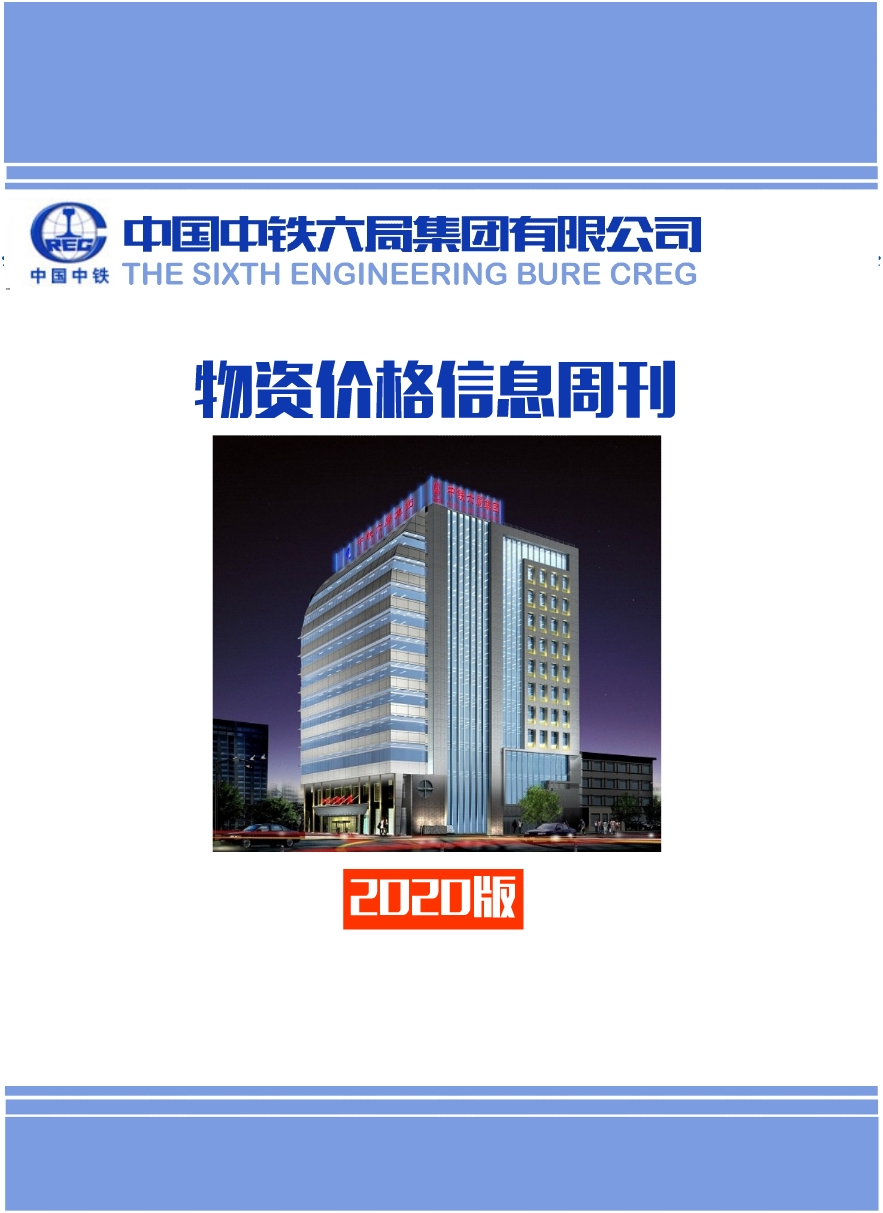 中铁六局集团有限公司物资价格信息周刊2020年11月5日目  录钢材价格专区	31.1、钢材品种走势图：	31. 2全国主要城市钢材价格表(2020年11月4日)	51.4废钢	72020年11月4日全国重型废钢市场价格行情	7水泥、混凝土、砂石料价格专区	81、	全国水泥价格行情（2020年11月第1周）	81.1、水泥指数走势图	91.2、本周全国水泥市场综述	92、	全国混凝土、砂浆价格行情（2020年11月第1周）	112.1、混凝土指数走势图	122.2、本周全国混凝土市场综述	123、	全国地材价格行情（2020年11月第1周）	143.1、本周砂石料市场综述	15木材价格专区	182020年11月木材价格行情	18沥青、防水、保温、焊接材料价格专区	212020年11月4日重交沥青价格行情	21防水材料	22建筑涂料	22保温材料	23焊接材料	24安装工程材料价格专区	26成品油价格专区	272020年11月4日全国成品油升价	27城建交通工程价格专区	28海绵城市工程价格专区	32市政工程材料价格专区	36周转材料价格专区	43钢材价格专区1.1、钢材品种走势图：1. 2全国主要城市钢材价格表(2020年11月4日)1.4废钢2020年11月4日全国重型废钢市场价格行情水泥、混凝土、砂石料价格专区全国水泥价格行情（2020年11月第1周）1.1、水泥指数走势图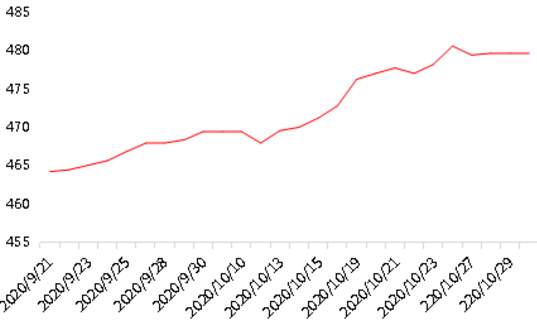 1.2、本周全国水泥市场综述本周全国地区水泥价格涨后持稳。华东市场水泥价格以涨势为主，安徽蚌埠上调低标水泥价格20元/吨，江西宜春上涨30元/吨；华中市场水泥行情涨跌互现，河南郑州、新乡水泥价格30元/吨，湖南怀化上涨15元/吨，湖北武汉价格回落；华南市场水泥上涨，广西玉林、贵港地区上涨20-30元/吨，海南全岛上涨30元/吨；西南市场水泥价格涨跌互现，重庆预计推涨50元/吨，四川内江袋装水泥回落10元/吨，贵州安顺袋装下跌20元/吨；华北市场水泥价格上涨，山西太原上涨20元/吨；西北市场稳中偏弱运行；东北地区水泥价格震荡偏强运行。华东区域：上海地区水泥价格持稳观望，现主流品牌P.O42.5散装市场价维持460-480元/吨；江苏南京地区水泥价格稳定运行，近期天气情况良好，有利于工程项目的施工，对水泥的需求也保持上行的趋势，短期供需平衡，上行动力略显不足，目前P.O42.5散装主流市场成交价格在480-520元/吨；浙江杭州地区水泥价格稳定运行，主流企业暂未对销售价格进行调整，目前杭州地区P.O42.5散装主流成交价格在605元/吨左右；安徽蚌埠地区主流水泥企业上调32.5标号水泥价格20元/吨。主要水泥市场需求小幅回升，水泥熟料库存持续低位运行，低标水泥价格出现小幅上涨；福建福州地区水泥市场需求正在回升中，厂家库存中等偏强，加之本地水泥企业熟料及水泥库存不高，部分取货较为紧张，水泥价格整体稳中有升；山东济南地区市场需求表现一般，水泥价格大稳小动，现主流品牌P.O42.5散装水泥市场报价在500-540元/吨；江西宜春地区水泥价格出现上涨态势，主流水泥价格上涨30元/吨，目前市场水泥P.O42.5散装涨完价格为420元/吨。华中区域：河南郑州、新乡等地上调水泥价格30元/吨，市场需求好转，水泥销量有所提升；湖北武汉本地水泥价格陆续开始下调至节前水平，下调后武汉地区P.O42.5散装水泥市场价格在400-420元/吨；湖南怀化地区水泥价格上涨，目前P.O42.5散装水泥市场成交价维持在360-380元/吨。华南区域：广西玉林地区水泥市场行情偏强，水泥价格上涨，目前主流品牌水泥P.O42.5散装价格在430元/吨；广东广州地区水泥市场行情近期震荡偏强，前期价格上涨后保持稳定态势，目前该地区主流品牌P.O42.5散装水泥价格在500元/吨；海南海口、儋州、三亚等地各品种袋装、散装水泥价格全部上调30元/吨，近期受到外围区域涨价带动影响，再加上市场需求逐步提升，水泥库存保持中位水平。华北区域：北京地区环保工作持续进行，水泥运输成本较高，水泥市场价格保持坚挺，现主流品牌P.O42.5散装水泥价格市场价格维持在500-520元/吨左右；天津地区水泥市场行情持稳运行，价格保持高位，现主流品牌P.O42.5散装水泥市场价格维持在470元/吨；河北邯郸地区水泥企业出货量尚可，近期部分工程赶工期，水泥采购量较大，邯郸地区水泥市场价格基本维持在450-470元/吨之间；山西太原地区水泥行情强势运行，水泥价格出现上涨，幅度20元/吨，现市场主流P.O42.5散装水泥市场报价340元/吨。东北区域：沈阳地区水泥市场行情持稳运行，价格稳中有升，目前P.O42.5散装水泥市场价格基本维持在340元/吨左右；长春地区水泥价格稳中偏强，市场行情整体保持强势运行，目前该地区主流品牌P.O42.5散装水泥价格在340元/吨；黑龙江哈尔滨地区水泥价格整体保持稳定，目前该地区主流品牌P.O42.5散装水泥市场价格基本维持在330元/吨之间。西南区域：重庆主城区预计11月1日推涨水泥价格50元/吨，目前重庆主城区水泥厂家熟料库存平均5成左右，整体库存压力不大，对水泥价格上涨起到支撑，但此次价格上涨幅度较大，具体落实情况还有待观察；四川内江地区水泥市场行情不佳，涨价无力支撑，且外来低价水泥冲击影响，本地袋装水泥报价回落10元/吨；贵州安顺地区袋装水泥价格下跌20元/吨，跌后32.5袋装水泥价格225-240元/吨。近期市场需求低迷，价格持续探底；云南文山州地区水泥市场需求表现一般，主流品牌水泥P.O42.5散装报价为230-250元/吨。西北区域：陕西铜川地区近期工程回暖，需求有所好转，基建项目开工情况良好。熟料及水泥库位有所下滑，目前涨后持稳，当地主流品牌P.O42.5散装水泥价格在430元/吨左右；青海西宁地区水泥价格行情暂无变动，市场主流P.O42.5散装价格为450-470元/吨；新疆市场水泥价格行情稳中偏弱，市场需求难有提升，目前市场PO42.5散装水泥出厂价格在420-430元/吨；宁夏石嘴山地区水泥价格保持稳定，目前PO42.5散装价格在290-310元/吨；甘肃平凉近期受雨雪天气影响，市场需求低迷，水泥价格也是偏弱运行，目前市场PO42.5散装价格报价在340-350元/吨。综上所述：本周华东市场上涨，预计下周部分地区仍有上涨趋势；华北市场价格呈震荡偏强趋势，预计下周强势运行；西南地区水泥价格涨跌互现，预计下周西南地区市场行情以稳价为主；东北地区水泥市场价格强势，后期将保持震荡偏强态势；华南地区市场行情大幅上涨，预计下周市场行情呈上涨态势；华中地区市场行情震荡偏强，部分地区价格上涨，预计下周保持稳中偏强态势；西北地区水泥价格弱势运行，预计下周保持稳定。全国混凝土、砂浆价格行情（2020年11月第1周）2.1、混凝土指数走势图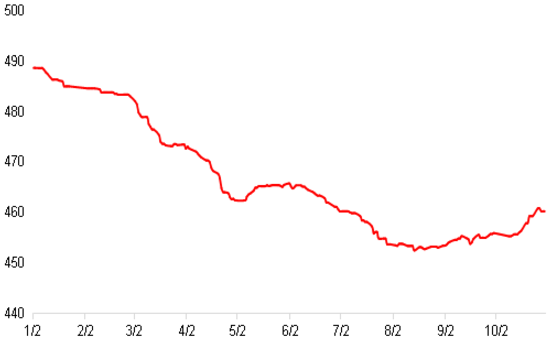 2.2、本周全国混凝土市场综述全国混凝土价格稳中偏强运行。华东区域混凝土价格稳中小涨，山东枣庄区域混凝土价格小幅上涨20元/方；华南区域混凝土价格大幅上涨，广东珠海、肇庆地区混凝土价格大幅上涨50元/方；华中区域混凝土价格持稳为主，市场需求一般，价格持稳为主；华北区域混凝土价格稳中偏强，市场原材料价格偏强，市场需求良好，报价偏强趋势；西南区域混凝土小幅下调，四川成都地区混凝土价格小幅下调20元/方；东北区域混凝土价格持稳为主，冬季到来，市场行情降温，价格弱势维稳运行；西北区域混凝土行情稳定运行。华东区域：华东地区混凝土价格稳中小涨。上海地区混凝土价格涨后持稳，市场需求尚可，原材料价格偏强趋势，报价暂稳；浙江地区混凝土受原材料价格上涨影响，整体市场报价有上行趋势，且市场需求良好，价格或有涨势；江苏地区近期企业反映，出货量略微降低，主要由于资金流动情况不佳，因此采购积极性降低，因此报价持稳为主；福建区域混凝土或有涨势，近期水泥价格再度出现涨讯，因此混凝土行情暂且观望，后期部分区域或将小幅上涨；安徽铜陵地区混凝土价格小幅上涨10元/方，市场需求尚可，原材料涨价，导致生产成本增加，因此商混价格出现上调；山东枣庄地区混凝土价格小幅上涨20元/方，本地市场需求尚可，且水泥等原材料价格上涨后，导致混凝土市场价格随之小幅上涨；江西地区混凝土市场表现尚可，原材料价格依旧保持稳定，市场行情暂无较大波动。华中区域：华中区域混凝土价格持稳为主。湖南地区虽近期混凝土原材料价格出现上涨，但是整体落实进度尚未明朗，因此混凝土市场报价暂且保持稳定运行；湖北地区工地施工进度尚未出现较为明显恢复，本地搅拌站出货量较差，混凝土市场报价弱稳运行为主 ；河南地区近期水泥价格小幅上涨，而砂石报价暂无波动，整体混凝土市场需求不佳，因此报价难有涨势。华南区域：华南地区混凝土价格大幅上涨。广东珠海、肇庆等地混凝土价格大幅上涨50元/方，主要砂石资源供应吃紧，价格持续上涨，生产成本大幅提升，因此混凝土价格大幅上涨；广西区域混凝土市场需求较为平淡，近期水泥价格虽小幅提升，奈何需求支撑无力，因此报价持稳为主；海南地区受台风等恶劣天气影响，市场需求较为低迷，价格持稳为主。西南区域：西南区域混凝土价格小幅下调。重庆地区水泥市场计划上涨，本地市场需求表现较差，因此支撑不起混凝土价格上涨；四川成都地区混凝土市场需求表现一般，整体原材料价格弱势下行，导致混凝土价格无力支撑，价格出现小幅回落20元/方；云南地区混凝土市场需求表现低迷，本地施工进度缓慢，且原材料价格偏弱趋势，因此混凝土市场暂稳；贵州区域混凝土市场需求表现低迷，厂家稳价心态为主。华北区域：华北区域混凝土市场行情稳中偏强。天津地区市场需求表现良好，本地原材料价格坚挺，因此混凝土报价稳中偏强运行；北京地区混凝土出货量较前期有明显提升，且本地砂石资源紧张，价格高位坚挺，因此混凝土价格涨后持稳为主；河北地区混凝土市场需求转好，本地砂石等原材料价格也逐渐上涨为主，因此混凝土报价维稳运行；山西区域混凝土市场报价持稳为主，主要本地原材料涨价落实进度不佳，且企业间竞争激烈，因此为保证市场份额，报价暂稳。西北区域：西北区域混凝土价格稳定运行。目前西北五省区天气条件较为稳定，整体混凝土市场需求一般，主要本地新开工程较少，且老工程资金问题较为严重，因此到时采购较难，混凝土市场需求低迷，整体报价持稳运行为主。东北区域：东北地区混凝土价格持稳为主。最近东北三省开始进入冬季，各地区冬季停工逐渐开始出现，因此整体混凝土市场需求逐渐降低，且原材料价格受需求降低影响，报价也会逐渐趋于平稳，所以混凝土价格后期弱势维稳运行。综上所述：本周全国地区混凝土市场价格稳中偏强。根据目前市场来看，预计下周混凝土走势如下：华南地区混凝土价格涨后持稳为主，主要广东区域混凝土原材料影响，价格基本大幅上涨一轮，近期市场报价暂且趋稳，广西、海南区域混凝土市场持稳为主；华中地区混凝土价格维稳运行，市场需求低迷，原材料价格较弱，价格难有提升；华东地区混凝土价格稳中偏强，原材料价格仍有涨势，混凝土市场暂且观望心态；西北地区混凝土价格持稳为主，市场需求难有较大起色，整体市场报价维稳运行；西南地区混凝土价格稳中偏弱，资金问题严重，市场需求无较大起色，厂家报价弱稳；华北区域混凝土价格稳中偏强，市场需求良好，原材料供应紧张，价格偏强，因此混凝土价格后期仍有上涨可能；东北区域混凝土暂稳，市场需求逐渐降低，原材料供应过剩，因此报价难有提升。全国地材价格行情（2020年11月第1周）3.1、本周砂石料市场综述全国综合砂石价格110元/吨，周环比上涨0.27%。全国机制砂均价101元/吨；碎石均价95元/吨；天然砂均价134元/吨。随着四季度重点项目施工进度不断加速，对建材需求持续好转，加上“十三五”收官之年，环保力度加大。砂石开采、供应受到一定影响，短期华东、华南、华北地区砂石供应或将出现供应紧张局面。西南、西北、东北市场供应相对充足。沿江流域和沿海市场砂石行情受运输成本的提升，价格保持涨势运行。综合来看，预计下周全国综合砂石行情稳中偏强运行。图1:全国综合砂石价格走势图（单位：元/吨）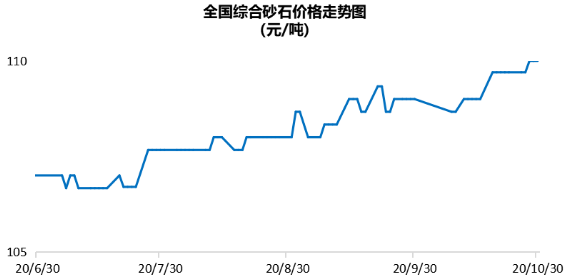 图：2全国机制砂、碎石、天然砂均价走势--小幅上涨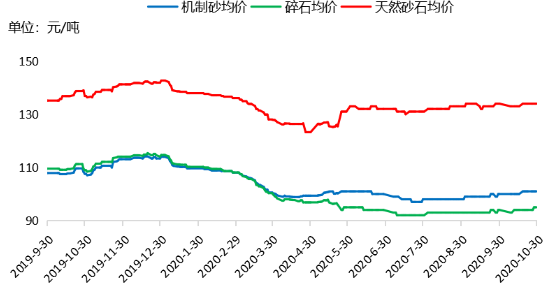 具体来看，本周机制砂、碎石、天然砂价格变动情况如下：表：1 全国砂石周变化统计表本周，全国机制砂均价101元/吨，周环比持平；碎石均价95元/吨，周环比上涨1.1%；天然砂均价134元/吨，周环比持平。具体分区域来看：华东区域本周上海地区砂石价格上涨4-5元。临近进博会，上海市近日发布 进博会期间交通管制及水上交通安全管理通告 ，进沪船只需进行检查，受此影响，砂石到港量明显减少，商家报价也有明显上涨，涨幅4-5元/吨，天然湖砂报价127-137元/吨，机制砂市场价105-109元/吨，上涨5元/吨，碎石97-101元/吨。进博会期间，市场供应紧张，会后看市场需求情况，市场预计砂石行情仍将持续偏强运行。本周浙江杭州地区天气晴好，施工进度正常，需求良好，上海进博会的开展，对砂石的管控加强，砂石的价格或将有小幅上涨，目前机制砂的价格在130-140元/吨，天然河沙的价格在180元/吨左右。市场需求良好，砂石价格稳中偏强运行。本周江苏南京地区砂石价格稳定运行，目前碎石价格保持在130元/吨左右。近期南京地区砂石市场需求保持相对旺盛的阶段，而在价格行情方面，三季度以来也相对稳步上行的趋势。从混凝土企业了解得知，随着工程项目对混凝土的采购量增多，混凝土企业也加大了对砂石的囤购计划，预计短期南京地区砂石价格行情仍将保持稳步上行。本周山东济宁市场砂石价格小幅上涨2-3元/吨，本地主流品牌1-2碎石市场报价82-84元/吨，1-3碎石市场报价70元/吨；0-5碎石市场报价在78-82元/吨。市场加大管控力度，矿山设备升级，产量受限，随之价格再次上调。烟台、威海、青岛、临沂市场碎石价格暂无调整，预计河砂价格下周或将小幅上涨2-3元/吨，主要受船运上涨影响。本周安徽淮北、阜阳、亳州市场砂石行情受山东鲁南价格上涨影响，砂石价格高位运行，预计下周或将出现跟涨的现象。目前1-2碎石上船含税价在79-82元/吨，安徽9月底市场需要有所好转，加速本地市场需求释放，以及长三角地区项目赶工期，砂石库位持续下滑，因此对砂石价格起到一定支撑作用。预计后期安徽砂石行情稳中偏强运行。本周福建福州地区砂石市场需求表现一般，整体市场行情萎靡，价格弱势维稳运行。据笔者了解，目前福州区域砂石市场行情一般，厂家库存较为高位，整体市场供应过剩，厂家表示近期施工进度较差，砂石市场需求低迷，因此整体市场报价保持弱势，近期报价难有较大提升。后期报价弱势运行为主。本周江西南昌地区砂石价格持续处于稳定状态，短期波动不大。目前天然砂价格在100元/吨，石子价格在75-80元/吨。从整体情况来看，砂石价格波动一直不大，短期需求也是较为良好，预计后期价格仍是看稳为主。综上所述，本周砂石平稳，下周暂无调整。华中区域本周河南平顶山地区砂石价格整体维持稳定。目前河砂价格110-120元/吨，碎石价格70-75元/吨，机制砂价格73-78元/吨，目前平顶山地区工程量处于一般水平，砂石市场整体竞争激烈，短时间内砂石价格上涨难度较大，持稳为主。本周湖北武汉砂石价格整体维持稳定水平。目前武汉市场河砂价格130-140元/吨，碎石价格92-97元/吨，机制砂价格98-105元/吨，据市场反馈，目前周边砂石库存充足，价格整体维持小幅震荡，波动不明显，短时间内仍会以稳定为主。本周湖南长沙砂石价格震荡上扬。因长沙部分砂石码头环保检查，供应紧张，加之丰水期，船运价格上涨，长沙地区天然砂石到位价有所上扬，涨幅2元/吨。目前市场天然湖砂报价120元/吨，机制砂市场价100-105元/吨，碎石维持68-70元/吨。预计长沙砂石价格地区震荡上行。西南区域本周云南昆明地区砂石市场需求表现较为平淡，本地报价维稳运行，主流品牌机制砂中砂报价为72元/吨。目前昆明地区天气条件尚可，而受到资金条件不佳，施工进度缓慢，砂石市场需求表现低迷，而企业生产较为正常，库存逐步回升，整体报价弱势维稳运行。本周四川成都地区天气晴好，工地开工率提升，砂石需求量有所提升，另外，由于环保整治加强，非法砂石厂停工整顿，砂石供应量下降，商家涨价意愿强烈。由于下游搅拌站出货量尚未恢复正常水平，且有一定库存，因此不接受砂石涨价，导致价格难以上涨。预计后期市场需求持续释放，砂石供应吃紧，价格有上行趋势。华南区域本周广东广州地区砂石价格整体保持震荡偏强态势，当地市场需求旺盛，市场供大于求。广东广州砂石价格震荡上行为主，随着施工旺季到来，市场需求逐渐提高，材料方面供大于求，再加上目前开采受限，运输成本增加，导致生产成本提高，目前市场天然河沙市场报价在180元/吨左右，碎石价格在120元/吨，近期广州市场整体将继续稳中偏强运行。本周广西南宁当地市场行情表现暂稳，需求一般，价格方面整体暂无明显调整。广西南宁地区砂石价格暂无变动，厂家报价无调整，市场行情虽好转，但砂石方面表现稳定，价格波动意义不大，目前机制砂价格在65-77元/吨，碎石价格在61-65元/吨，预计近期南宁地区砂石价格将继续保持稳定运行。华北区域本周天津地区砂石市场行情持稳运行，价格保持高位运行。天津地区近期砂石市场需求尚可，本地砂石成交量较大，混凝土企业采购量较大。目前本地天然砂中砂价格维持在130元/吨左右；碎石价格维持在75-85元/吨之间。砂石市场价格保持高位坚挺。预计短期内该地区砂石行情将会保持稳定，价格难有较大波动。本周山西太原地区砂石市场供应紧张，砂石行情强势运行，现市场主流机制砂中砂市场报价85元/吨。据了解，近期山西太原地区受环保影响，砂石市场供应紧张，砂石行情偏强运行，砂石价格出现小幅上涨，据市场反馈，后期砂石价格或将再次出现上调。综合来看，近期山西太原地区砂石价格出现上涨，预计回去或将再次出现上调。西北区域本周陕西西安地区砂石价格持稳运行，市场需求一般。天然砂报价105-110元/吨，机制砂市场价90-95元/吨，碎石价格94-96元/吨。西安目前大力推进环保治理，淘汰落后产能，整顿违规企业。近期项目施工进度加快，市场需求有所好转，普遍心态良好，预计后期价格偏强运行。本周甘肃兰州地区砂石市场需求良好，价格小幅上涨。今年兰州地区工程项目开展良好，市场需求上升，加上超载的查处，运费提升，砂石价格上升5元/吨。目前机制砂价格在90-105元/吨，石子价格85-95元/吨。预计后期价格稳中偏强运行。综上所述本周全国综合砂石行情持续缓慢回升。需求方面:华东、华南、华北项目进度较好，重点工程项目对砂石需求量持续增加。供应方面：受环保管控影响，要求重污染企业在重污染天气，要求停工、停产，涉及砂石行业，矿山开采受限，碎石和机制砂供应略显紧张。河砂、湖砂资源枯竭，为保护自然环境严禁违规开采，供应持续紧张。价格方面：部分沿江流域和沿海市场受环保影响，砂石开采受限，供应偏紧，价格持续走高。预计下周华东和华南地区砂石行情稳中偏强；华中地区砂石行情持稳为主；华北地区砂石价格或将上涨；西南地区砂石价格稳中偏弱；西北地区砂石价格偏强运行；东北地区砂石价格暂稳。木材价格专区2020年11月木材价格行情沥青、防水、保温、焊接材料价格专区2020年11月4日重交沥青价格行情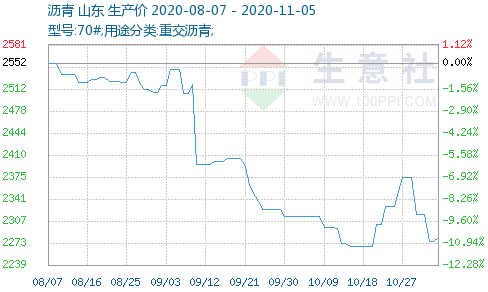 11月4日，沥青参考价为2280，与11月1日(2317)相比，下跌了1.62%。防水材料建筑涂料保温材料焊接材料安装工程材料价格专区成品油价格专区2020年11月4日全国成品油升价注：本周油价未调城建交通工程价格专区海绵城市工程价格专区市政工程材料价格专区周转材料价格专区螺纹钢走势图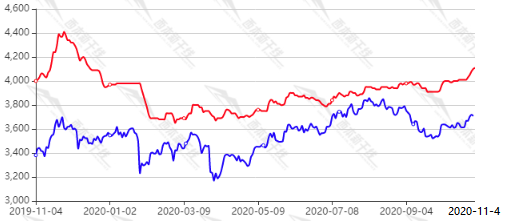 曲线说明红色线：钢材指数 蓝色线：螺纹钢主力合约价中厚板走势图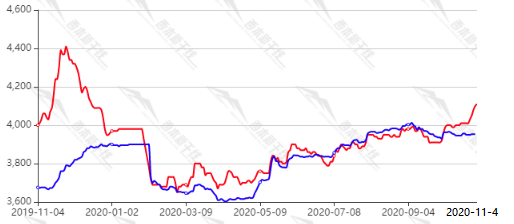 曲线说明红色线：钢材指数 蓝色线：中板价格走势型材走势图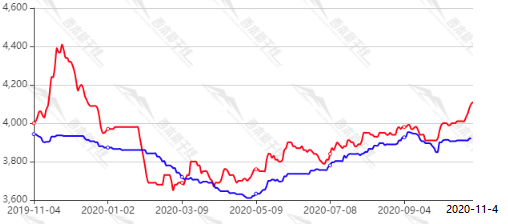 曲线说明红色线：钢材指数 蓝色线：型材价格走势废钢走势图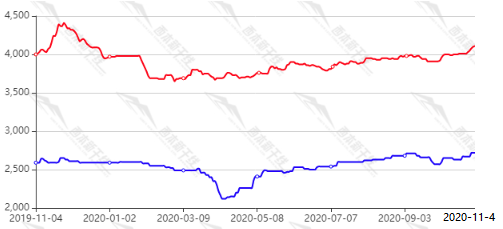 曲线说明红色线：钢材指数 蓝色线：废钢价格走势 热轧走势图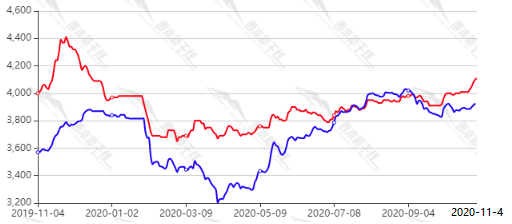 曲线说明红色线：钢材指数 蓝色线：热轧价格走势冷轧走势图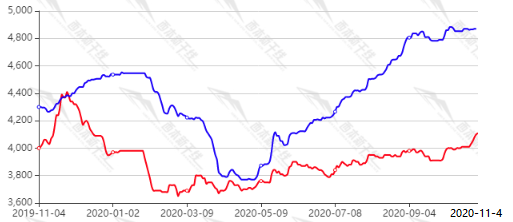 曲线说明红色线：钢材指数 蓝色线：冷轧价格走势全国钢材品种汇总表全国钢材品种汇总表全国钢材品种汇总表全国线材价格汇总表全国线材价格汇总表全国线材价格汇总表全国主要城市盘螺价格汇总全国主要城市盘螺价格汇总全国主要城市盘螺价格汇总全国主要城市HRB400螺纹钢价格汇总全国主要城市HRB400螺纹钢价格汇总全国主要城市HRB400螺纹钢价格汇总全国主要城市工角槽钢价格汇总全国主要城市工角槽钢价格汇总全国主要城市工角槽钢价格汇总全国H型钢价格汇总表全国H型钢价格汇总表全国H型钢价格汇总表全国主要城市中厚板价格汇总全国主要城市中厚板价格汇总全国主要城市中厚板价格汇总全国焊管价格汇总表全国焊管价格汇总表全国焊管价格汇总表全国镀锌管价格汇总表全国镀锌管价格汇总表全国镀锌管价格汇总表全国无缝管价格汇总表全国无缝管价格汇总表全国无缝管价格汇总表全国热轧板卷价格汇总表全国热轧板卷价格汇总表全国热轧板卷价格汇总表全国冷轧板卷价格汇总表全国冷轧板卷价格汇总表全国冷轧板卷价格汇总表东北地区东北地区东北地区黑龙江地区哈尔滨、佳木斯、牡丹江哈尔滨、佳木斯、牡丹江吉林地区长春、吉林长春、吉林辽宁地区沈阳、大连、辽阳沈阳、大连、辽阳华北地区华北地区华北地区京津地区北京、天津北京、天津河北地区石家庄、雄安、保定、唐山、廊坊、秦皇岛、张家口石家庄、雄安、保定、唐山、廊坊、秦皇岛、张家口山西地区太原、大同、长治、晋城、运城太原、大同、长治、晋城、运城内蒙地区呼和浩特、包头、赤峰呼和浩特、包头、赤峰华中地区华中地区华中地区河南地区郑州、洛阳、商丘、南阳郑州、洛阳、商丘、南阳湖北地区武汉、宜昌、襄阳武汉、宜昌、襄阳湖南地区长沙、怀化、衡阳长沙、怀化、衡阳华东地区华东地区华东地区上海、江苏地区上海、南京、徐州、无锡、苏州、连云港、南通、扬州、常州上海、南京、徐州、无锡、苏州、连云港、南通、扬州、常州浙江地区杭州、宁波、温州、台州、金华杭州、宁波、温州、台州、金华山东地区济南、青岛、烟台、德州、济宁济南、青岛、烟台、德州、济宁江西地区南昌、九江、新余、赣州南昌、九江、新余、赣州安徽地区合肥、马鞍山、芜湖合肥、马鞍山、芜湖福建地区福州、厦门、泉州、龙岩、宁德福州、厦门、泉州、龙岩、宁德华南地区华南地区华南地区广东地区广州、深圳、惠州、珠海、湛江、东莞广州、深圳、惠州、珠海、湛江、东莞广西地区柳州、南宁、桂林柳州、南宁、桂林海南地区海口、三亚海口、三亚西北地区西北地区西北地区陕西地区西安、宝鸡、汉中、榆林西安、宝鸡、汉中、榆林甘肃地区兰州、天水、张掖兰州、天水、张掖青海地区西宁、格尔木西宁、格尔木宁夏地区银川银川新疆地区乌鲁木齐、喀什、哈密乌鲁木齐、喀什、哈密西南地区西南地区西南地区川渝地区重庆、万州、成都、绵阳、宜宾、南充重庆、万州、成都、绵阳、宜宾、南充贵州地区贵阳、遵义、贵阳、遵义、云南地区昆明、安宁、大理、曲靖昆明、安宁、大理、曲靖西藏地区拉萨拉萨详细钢材价格表请双击：→详细钢材价格表请双击：→城市规格今日价格比昨天比上周备注上海>6mm2470↑50↑50不含税2240杭州>6mm2500↑50↑50不含税2260常州>6mm2720↑50↑50不含税2450江阴>6mm2770↑50↑50不含税2500南京>6mm2740↑50↑50不含税2470徐州>6mm2780↑20↑20不含税2510南昌>6mm2430→0→0不含税2210合肥>6mm2750↑50↑50不含税2440福州>6mm2780↑30↑30不含税2470烟台>6mm2410↑50↑50当地市场不含税价临沂>6mm2470↑50↑50当地市场不含税价青岛>6mm2430↑50↑50当地市场不含税价北京>6mm2500↑20↑20当地市场不含税价天津>6mm2530↑20↑20当地市场不含税价唐山>6mm2670↑30↑30当地市场不含税价石家庄>6mm2620↑20↑20当地市场不含税价武安>6mm2470↑20↑20当地市场不含税价张家口>6mm2470↑20↑20当地市场不含税价包头>6mm2460↑20↑20当地市场不含税价太原>6mm2440→0→0当地市场不含税价西安>6mm2430→0→0当地市场不含税价长沙>6mm2780↑30↑30不含税2500武汉>6mm2770↑20↑20不含税2490广州>6mm2780↑20↑20不含税2510佛山>6mm2770↑20↑20不含税2500重庆>6mm2690↑20↑20不含税2420成都>6mm2730↑20↑20不含税2450凌源>6mm2730→0→0不含税2420本溪>6mm2770→0→0不含税2460鞍山>6mm2740→0→0不含税2430辽阳>6mm2740→0→0不含税2430沈阳>6mm2740→0→0不含税2430大连>6mm2720→0→0不含税2410黑龙江哈尔滨东北地区吉林长春，四平东北地区辽宁沈阳、大连、辽阳东北地区京津北京、天津华北地区河北石家庄、廊坊、邯郸、秦皇岛、雄安华北地区山西太原、大同、晋城、长治、运城华北地区内蒙呼和浩特、赤峰华北地区河南郑州、洛阳、南阳、商丘、周口华中地区湖北武汉、十堰、宜昌、咸宁、襄阳、随州华中地区湖南长沙、怀化、衡阳华中地区上海江苏上海、南京、苏州、徐州、无锡、连云港华东地区浙江杭州、宁波、温州、嘉兴、舟山、金华华东地区江西南昌、九江、赣州、新余华东地区合肥合肥、芜湖、马鞍山华东地区山东济南、青岛、烟台华东地区福建福州、厦门、泉州、宁德华东地区广东广州、深圳、惠州、珠海、湛江、东莞华南地区广西南宁、柳州、桂林华南地区海南海口、三亚、儋州华南地区重庆四川重庆、成都、绵阳、宜宾、南充西南地区贵州贵阳、遵义、六盘水、黔西南、黔东南西南地区云南昆明、曲靖、红河、丽江西南地区西藏拉萨、昌都西南地区陕西西安、宝鸡、汉中、榆林西北地区甘肃兰州、天水、武威、嘉峪关、平凉西北地区青海西宁、格尔木、海东西北地区宁夏银川、石嘴山、吴忠、中卫西北地区新疆乌鲁木齐、哈密、喀什西北地区双击打开→双击打开→黑龙江哈尔滨东北地区吉林长春东北地区辽宁沈阳东北地区京津北京、天津华北地区河北、雄安新区石家庄、廊坊、唐山、邯郸、秦皇岛、雄安新区华北地区山西太原、晋城、长治华北地区内蒙呼和浩特华北地区河南郑州、洛阳、南阳、商丘华中地区湖北武汉、宜昌、十堰、襄阳、黄石华中地区湖南长沙、怀化、衡阳、邵阳、郴州华中地区上海江苏上海、南京、镇江、徐州、南通、苏州、无锡、连云港华东地区浙江杭州、宁波、温州、嘉兴、台州、金华华东地区江西南昌、九江、赣州华东地区合肥合肥、芜湖、马鞍山华东地区山东济南、青岛、烟台华东地区福建福州、厦门华东地区广东广州、深圳、惠州、珠海、湛江、东莞华南地区广西南宁、柳州、桂林华南地区海南海口、三亚、儋州华南地区重庆四川重庆、成都、绵阳、南充、广元西南地区贵州贵阳、遵义、六盘水、安顺西南地区云南昆明、丽江、玉溪西南地区陕西西安、宝鸡、咸阳西北地区甘肃兰州、天水、庆阳西北地区青海西宁西北地区宁夏银川西北地区新疆乌鲁木齐西北地区双击打开→双击打开→黑龙江哈尔滨、牡丹江东北地区吉林长春东北地区辽宁沈阳，大连、辽阳东北地区京津雄安北京、天津华北地区河北石家庄、唐山华北地区山西太原、大同华北地区内蒙呼和浩特华北地区河南郑州、洛阳、周口华中地区湖北武汉、孝感、宜昌华中地区湖南长沙、怀化、邵阳华中地区上海江苏上海、南京华东地区浙江宁波、杭州华东地区江西南昌，九江、赣州华东地区合肥合肥华东地区山东济南、青岛、济宁华东地区福建福州、厦门华东地区广东广州、惠州，深圳、佛山华南地区广西南宁华南地区海南海口，三亚、东方华南地区重庆四川重庆、成都西南地区贵州贵阳西南地区云南昆明西南地区陕西西安、咸阳西北地区甘肃甘肃西北地区青海西宁西北地区宁夏银川，吴忠、石嘴山、固原西北地区新疆乌鲁木齐、哈密、阿克苏、喀什西北地区双击打开→双击打开→全国机制砂、碎石、天然砂一周价格变动（单位：元/吨）全国机制砂、碎石、天然砂一周价格变动（单位：元/吨）全国机制砂、碎石、天然砂一周价格变动（单位：元/吨）全国机制砂、碎石、天然砂一周价格变动（单位：元/吨）日期机制砂碎石天然砂10月23日1019413410月30日10195134周环比-1.1%-品名规格价格市场或地区其它属性杉木4m×3-6cm700.00 元/m3福建杉木质量等级： A级 检尺方法： 国标产地： 福建杉木4m×8-12cm830.00 元/m3福建杉木质量等级： A级 检尺方法： 国标产地： 福建杉木4m×12-14cm1070.00 元/m3福建杉木质量等级： A级 检尺方法： 国标产地： 福建杉木4m×14cm以上1190.00 元/m3福建杉木质量等级： A级 检尺方法： 国标产地： 福建松木4m×20cm以上760.00 元/m3福建松木质量等级： A级 检尺方法： 国标产地： 福建松木4m×14-18cm610.00 元/m3福建松木检尺方法： 国标产地： 福建 质量等级： A级松木4m×8-12cm510.00 元/m3福建松木质量等级： A级检尺方法： 国标产地： 福建辐射松4m（按需加工）1330.00~1360.00 元/m3重庆进口锯材产地： 新西兰质量等级： 口料（C级）辐射松2m（按需加工）1350.00~1380.00 元/m3重庆进口锯材产地： 新西兰 质量等级： 口料（B级）辐射松3m（按需加工）1410.00~1440.00 元/m3重庆进口锯材质量等级： 口料（C级）产地： 新西兰辐射松4m（按需加工）1630.00~1660.00 元/m3重庆进口锯材  质量等级： 口料（A级）产地： 新西兰辐射松4m（按需加工）1430.00~1460.00 元/m3重庆进口锯材产地： 新西兰质量等级： 口料（B级）辐射松2m（按需加工）1550.00~1580.00 元/m3重庆进口锯材产地： 新西兰质量等级： 口料（A级）白松3m×6-8cm2100.00 元/m3西北木材交易市场锯材产地： 俄罗斯白松4m×6-8cm2100.00 元/m3西北木材交易市场锯材产地： 俄罗斯白松3m×4-6cm2100.00 元/m3西北木材交易市场锯材产地： 俄罗斯白松4m×4-6cm2100.00 元/m3西北木材交易市场锯材  产地： 俄罗斯樟子松4m×4-6cm2100.00 元/m3西北木材交易市场锯材  产地： 俄罗斯樟子松3m×6-8cm2100.00 元/m3西北木材交易市场锯材产地： 俄罗斯樟子松3m×4-6cm2100.00 元/m3西北木材交易市场锯材产地： 俄罗斯樟子松4m×6-8cm2100.00 元/m3西北木材交易市场锯材  产地： 俄罗斯松木4m×4cm2220.00 元/m3西北木材交易市场锯材产地： 俄罗斯松木4m×6cm2220.00 元/m3西北木材交易市场锯材产地： 俄罗斯松木4m×5cm2220.00 元/m3西北木材交易市场锯材产地： 俄罗斯红松3m×4-6cm2080.00 元/m3西北木材交易市场锯材  产地： 俄罗斯红松4m×4-6cm2080.00 元/m3西北木材交易市场锯材产地： 俄罗斯云杉2.5-2.8m（按需加工）1390.00 元/m3广东惠州建筑木方质量等级： 统货云杉2m（按需加工）1360.00 元/m3广东惠州建筑木方质量等级： 统货云杉4m（按需加工）1420.00 元/m3广东惠州建筑木方质量等级： 统货云杉2m（按需加工）1380.00~1410.00 元/m3广西口岸进口锯材产地： 欧洲质量等级： 口料（C级）云杉3m（按需加工）1710.00~1740.00 元/m3广西口岸进口锯材产地： 欧洲 质量等级： 口料（A级）云杉4m（按需加工）1540.00~1570.00 元/m3广西口岸进口锯材产地： 欧洲质量等级： 口料（B级）云杉2m（按需加工）1680.00~1710.00 元/m3广西口岸进口锯材产地： 欧洲质量等级： 口料（A级）云杉4m（按需加工）1440.00~1470.00 元/m3广西口岸进口锯材质量等级： 口料（C级） 产地： 欧洲云杉2m（按需加工）1480.00~1510.00 元/m3广西口岸进口锯材质量等级： 口料（B级） 产地： 欧洲云杉3m（按需加工）1510.00~1540.00 元/m3广西口岸进口锯材产地： 欧洲 质量等级： 口料（B级）辐射松3m（按需加工）1260.00 元/m3广东惠州建筑木方质量等级： 统货辐射松4m（按需加工）1260.00 元/m3广东惠州建筑木方质量等级： 统货南方松2m（按需加工）1250.00 元/m3广东惠州建筑木方质量等级： 统货南方松3m（按需加工）1280.00 元/m3广东惠州建筑木方质量等级： 统货南方松4m（按需加工）1310.00 元/m3广东惠州建筑木方质量等级： 统货澳松3m（按需加工）1380.00~1410.00 元/m3广西口岸进口锯材质量等级： 口料（B级）  产地： 澳大利亚澳松4m（按需加工）1410.00~1440.00 元/m3广西口岸进口锯材产地： 澳大利亚 质量等级： 口料（B级）澳松2m（按需加工）1550.00~1580.00 元/m3广西口岸进口锯材质量等级： 口料（A级）  产地： 澳大利亚澳松2m（按需加工）1250.00~1280.00 元/m3广西口岸进口锯材质量等级： 口料（C级） 产地： 澳大利亚澳松3m（按需加工）1580.00~1610.00 元/m3广西口岸进口锯材质量等级： 口料（A级）  产地： 澳大利亚复合木模板37.7元/平方沈阳含税价镀膜复合模板1830*915*1545元/平方沈阳含税价复合木模板42.4元/平方大连含税价木模板成材1850元/m³上海含税价胶合板模板1830×915×1548.5元/张上海含税价竹胶模板2.44*1.22m厚度7~15mm58.7/平米上海含税价建筑模板1830*915*18一级红板78元/张深圳含税价本期价格有涨跌建筑模板1830*915*18二级红板72元/张深圳含税价本期价格有涨跌建筑模板1830*915*18三级红板64元/张深圳含税价本期价格有涨跌建筑模板1830*915*18一级黑板83元/张深圳含税价本期价格有涨跌建筑模板1830*915*18二级黑板83元/张深圳含税价本期价格有涨跌建筑模板1830*915*18三级黑板76元/张深圳含税价本期价格有涨跌木模板材2202元/m³武汉含税价木模板材1980元/m³荆州含税价木模板材2419元/m³鄂州含税价木模板材2167元/m³荆门含税价木模板材2201元/m³仙桃含税价木模板材2123元/m³潜江含税价胶合板模板1830×915×12(15)35元/㎡武汉含税价胶合板模板1830×915×12(15)40.3元/㎡荆州含税价胶合板模板1830×915×12(15)36.1元/㎡鄂州含税价胶合板模板1830×915×12(15)40元/㎡襄阳含税价胶合板模板1830×915×12(15)34.7元/㎡荆门含税价竹模板2440×1220×1045.6元/㎡长沙含税价竹模板(双面腹膜)2440×1220×1563元/㎡长沙含税价木模板2440×1220×1533元/㎡长沙含税价木模板2440×1220×1229.4元/㎡长沙含税价模板材2669元/m3济南含税价本期价格下跌模板木材2290元/m3青岛含税价本期价格下跌木胶合板（覆膜）2400×1200×1238元/㎡青岛含税价本期价格下跌木胶合板（覆膜）2400×1200×1544元/㎡青岛含税价本期价格下跌木胶合板（覆膜）2400×1200×1850元/㎡青岛含税价本期价格下跌木模板1789元/m3南京含税价本期价格下跌木脚手板1742元/m3南京含税价本期价格下跌建筑模板(杨木)1830×915×15mm59元/张南京含税价本期价格下跌建筑模板(杨木)1830×915×18mm62元/张南京含税价本期价格下跌建筑模板(松木)1830×915×15mm61.7元/张南京含税价本期价格下跌建筑模板(松木)1830×915×18mm65.9元/张南京含税价本期价格下跌名称型号报价走势金诚石化70#2200元/吨下跌滨阳燃化70#2650元/吨平稳京博石化70#2450元/吨平稳东明石化70#2370元/吨下跌汇丰石化70#2450元/吨下跌神驰化工70#2100元/吨下跌材料名称规格型号单位含税价自粘聚合物改性沥青防水卷材无胎1.2mm㎡38自粘聚合物改性沥青防水卷材无胎1.5mm㎡40自粘聚合物改性沥青防水卷材无胎2.0mm㎡44自粘聚合物改性沥青防水卷材聚酯胎3.0mm㎡48自粘聚合物改性沥青防水卷材聚酯胎4.0mm㎡54SBS弹性体改性沥青防水卷材I型聚酯胎3mm㎡40SBS弹性体改性沥青防水卷材I型聚酯胎4mm㎡45SBS弹性体改性沥青防水卷材II型聚酯胎3mm㎡45SBS弹性体改性沥青防水卷材II型聚酯胎4mm㎡50SBS种植屋面用耐根穿刺防水卷材（铜胎基）4mm㎡158SBS种植屋面用耐根穿刺防水卷材（铜胎基）5mm㎡178SBS种植屋面用耐根穿刺防水卷材（阻根剂）4mm㎡100SBS种植屋面用耐根穿刺防水卷材（阻根剂）5mm㎡116APP塑性体改性沥青防水卷材I型聚酯胎3mm㎡39APP塑性体改性沥青防水卷材I型聚酯胎4mm㎡43APP塑性体改性沥青防水卷材II型聚酯胎3mm㎡43APP塑性体改性沥青防水卷材II型聚酯胎4mm㎡47高分子反应粘强力交叉膜自粘防水卷材湿铺1.5mm㎡42高分子反应粘强力交叉膜自粘防水卷材湿铺2.0mm㎡45三元乙丙橡胶防水卷材1.2mm  JL1㎡39三元乙丙橡胶防水卷材1.5mm  JL1㎡43三元乙丙橡胶防水卷材1.2mm  JF1㎡36三元乙丙橡胶防水卷材1.5mm  JF1㎡41高分子预铺防水卷材预铺P型1.2mm㎡58高分子预铺防水卷材预铺P型1.5mm㎡68聚氯乙烯PVC耐根穿刺防水卷材L类1.2mm㎡52聚氯乙烯PVC耐根穿刺防水卷材L类1.5mm㎡60聚氯乙烯PVC耐根穿刺防水卷材L类2.0mm㎡78单组份聚氨酯防水涂料单组份PUSINB吨21800聚氨酯防水涂料双组份MINB吨19500聚合物水泥防水涂料JS  I型吨16600聚合物水泥防水涂料JS  II型吨148000水泥基渗透结晶型防水材料C型吨25800材料名称及规格单位含税价内墙乳胶漆8802kg10.4多彩面涂kg13.5多彩中涂kg8.7多彩底涂kg7.8丙烯酸内墙涂料kg10.4幻彩涂料kg83.2仿瓷涂料kg26104外墙涂料kg3.17106内墙涂料kg1.82777乳液涂料kg3.33外墙弹性涂料kg39外墙封固底漆kg36外墙氟碳漆kg85无溶剂型环氧底漆kg75无溶剂型环氧中涂漆kg90真石漆kg27材料名称规格型号单位含税价岩棉板素板  密度60kg/m3m3360岩棉板素板  密度80kg/m3m3480岩棉板素板  密度10kg/m3m3600岩棉板素板  密度120kg/m3m3720岩棉板素板  密度150kg/m3m3900岩棉板素板  密度180kg/m3m31080岩棉复合板600×1200×55 密度150kg/m3m3110岩棉复合板600×1200×60 密度150kg/m3m3126岩棉复合板600×1200×65 密度150kg/m3m3140岩棉复合板600×1200×70 密度150kg/m3m3152岩棉复合板600×1200×75 密度150kg/m3m3162岩棉复合板600×1200×80 密度150kg/m3m3170玻璃棉板素板 密度24kg/m3m3450玻璃棉板素板 密度28kg/m3m3525玻璃棉板素板 密度32kg/m3m3600玻璃棉板素板 密度40kg/m3m3750玻璃棉板素板 密度48kg/m3m3900玻璃棉板素板 密度56kg/m3m31050玻璃棉板素板 密度64kg/m3m31200玻璃棉板素板 密度80kg/m3m31500玻璃棉板素板 密度96kg/m3m31800聚苯乙烯发泡板阻燃 密度20-30kg/m3m3420模塑聚苯乙烯泡沫塑料B1级 密度18 kg/m3m3320挤塑聚苯乙烯泡沫塑料燃烧性能B1级 密度31-34kg/m3m3900挤塑聚苯乙烯泡沫塑料燃烧性能B2级 密度31-34kg/m3m3850硬泡聚氨酯板燃烧性能B1级 密度35kg/m3m31650硬泡聚氨酯板燃烧性能B2级 密度35kg/m3m31650酚醛泡沫板燃烧性能B1级 密度45kg/m3m31400泡沫玻璃板密度160kg/m3m31600石墨聚苯板燃烧性能B1级 密度20kg/m3m3420石墨聚苯板（巴斯夫b）燃烧性能B1级 密度20kg/m3m3580石墨聚苯板（进口j）燃烧性能B1级 密度20kg/m3m3480玻璃棉毡密度 16kg/m3m3300玻璃棉毡密度 18kg/m3m3337玻璃棉毡密度 20kg/m3m3375玻璃棉毡密度 24kg/m3m3450材料名称品牌、规格型号单位含税价区域电焊条kg6.61江苏电焊条kg7.7青海不锈钢电焊条Φ2.5kg36.9广东不锈钢电焊条奥102，Φ＜2.5kg38.7广东电焊条，结422Φ2.5kg8.89广东电焊条，结422Φ3.2kg8.11广东电焊条，结422Φ4kg8.15广东电焊条，结422Φ2.5kg5.15山西电焊条，结422Φ3.2kg4.95山西电焊条，结422Φ4kg4.95山西碳结钢焊丝1.1-3mmkg6.6山西铸铁电焊条铸造 308 Φ3.2 mmkg200陕西铸铁电焊条铸造308 Φ4. 0mmkg182陕西不锈钢电焊条Φ3.2 ~ 4.0 mm 402 型kg65陕西合金钢电焊条Φ2. 5 ~ 5.0 mmkg40陕西合金钢耐热电焊条Φ4 ~ 5 mmkg45陕西铜合金焊条Φ 3 ~ 4 mmkg56陕西铝合金焊条Φ3. 2 ~ 4 mmkg54陕西铝合金焊粉0. 5kg / 桶桶23陕西铜焊粉0. 5kg / 桶桶19陕西铸铁焊粉0. 5kg / 桶桶20陕西银纤焊粉0. 5kg / 桶桶38陕西氧气立方4.6山西乙炔气立方15.6山西氧气立方7.6山东乙炔气立方17.2山东乙炔气kg18.9山东氮气立方17.1山东电线电缆桥架法兰阀门螺栓垫片水暖消防管材管件双击打开地区89号汽油92号汽油95号汽油98号汽油0号柴油-10号柴油北京5.325.565.926.905.185.5天津6.165.555.867.085.145.45河北6.165.555.866.985.145.45山西6.195.535.976.675.205.52内蒙古05.515.886.455.065.37辽宁05.535.906.435.08吉林05.535.966.505.085.36黑龙江05.505.886.674.98上海6.185.535.886.585.135.44江苏6.225.545.906.785.135.43浙江6.155.545.906.465.145.45安徽6.25.545.966.795.185.49福建6.175.545.926.485.155.46江西6.165.545.946.945.195.55山东6.175.545.946.665.145.55河南6.215.565.946.595.14湖北5.45.575.966.755.14湖南6.25.535.886.685.21广东6.25.586.057.035.17广西6.265.636.086.885.22海南7.186.687.087.975.24重庆6.365.655.976.725.245.56四川6.275.676.066.585.245.55贵州6.45.696.016.915.275.58云南6.265.706.126.805.24西藏06.466.8305.726.08陕西6.185.475.786.445.075.37甘肃6.145.525.896.745.085.39青海6.215.515.9105.105.41宁夏6.25.485.796.665.065.37新疆05.445.856.535.041、钢材产品1、钢材产品1、钢材产品1、钢材产品1、钢材产品1、钢材产品名称规格型号单位含税价除税价备注普通钢绞线φ15.24吨50504470红色价格上调黑色价格未调绿色价格下调无粘结钢绞线φ15.24吨58505178红色价格上调黑色价格未调绿色价格下调钢绞线群锚1孔套2623红色价格上调黑色价格未调绿色价格下调钢绞线群锚3孔套7566红色价格上调黑色价格未调绿色价格下调钢绞线群锚5孔套125110红色价格上调黑色价格未调绿色价格下调钢绞线群锚7孔套175155红色价格上调黑色价格未调绿色价格下调钢绞线群锚9孔套225199红色价格上调黑色价格未调绿色价格下调钢绞线群锚12孔套300265红色价格上调黑色价格未调绿色价格下调钢绞线群锚15孔套375332红色价格上调黑色价格未调绿色价格下调钢绞线群锚17孔套425376红色价格上调黑色价格未调绿色价格下调钢绞线群锚19孔套475420红色价格上调黑色价格未调绿色价格下调钢绞线群锚21孔套525465红色价格上调黑色价格未调绿色价格下调锚具连接器孔7869红色价格上调黑色价格未调绿色价格下调2、橡胶支座2、橡胶支座2、橡胶支座2、橡胶支座2、橡胶支座2、橡胶支座名称规格型号单位含税价除税价备注普通板式橡胶支座GYZφ200*35块4842.5红色价格上调黑色价格未调绿色价格下调普通板式橡胶支座GYZφ200*44块6154.06红色价格上调黑色价格未调绿色价格下调普通板式橡胶支座GYZφ200*56块7768.2红色价格上调黑色价格未调绿色价格下调普通板式橡胶支座GYZφ250*42块9180.6红色价格上调黑色价格未调绿色价格下调普通板式橡胶支座GYZφ300*66块205181.6红色价格上调黑色价格未调绿色价格下调普通板式橡胶支座GYZφ325*55块201178.1红色价格上调黑色价格未调绿色价格下调普通板式橡胶支座GYZφ375*77块374331.4红色价格上调黑色价格未调绿色价格下调普通板式橡胶支座GYZφ450*72块504446.6红色价格上调黑色价格未调绿色价格下调四氟板式橡胶支座GYZFφ200*44块9785.9红色价格上调黑色价格未调绿色价格下调四氟板式橡胶支座GYZFφ275*44块183162.1红色价格上调黑色价格未调绿色价格下调四氟板式橡胶支座GYZFφ300*76块376333.2红色价格上调黑色价格未调绿色价格下调四氟板式橡胶支座GYZFφ325*66块383339.4红色价格上调黑色价格未调绿色价格下调四氟板式橡胶支座GYZFφ325*88块511452.8红色价格上调黑色价格未调绿色价格下调四氟板式橡胶支座GYZFφ375*77块595527.2红色价格上调黑色价格未调绿色价格下调四氟板式橡胶支座GYZFφ400*99块870771红色价格上调黑色价格未调绿色价格下调盆式橡胶支座3000KN GPZ-II3dx套29532616.9盆式橡胶支座3000KN GPZ-II3sx套24362158红色价格上调黑色价格未调绿色价格下调盆式橡胶支座3000KN GPZ-II3gd套24242148红色价格上调黑色价格未调绿色价格下调盆式橡胶支座4000KN GPZ-II4dx套48254276红色价格上调黑色价格未调绿色价格下调盆式橡胶支座4000KN GPZ-II4sx套38823440红色价格上调黑色价格未调绿色价格下调盆式橡胶支座4000KN GPZ-II4gd套32732900红色价格上调黑色价格未调绿色价格下调盆式橡胶支座5000KN GPZ-II5dx套62745560红色价格上调黑色价格未调绿色价格下调盆式橡胶支座5000KN GPZ-II5sx套49824415红色价格上调黑色价格未调绿色价格下调盆式橡胶支座5000KN GPZ-II5gd套46384110红色价格上调黑色价格未调绿色价格下调盆式橡胶支座7000KN GPZ-II7dx套89517932红色价格上调黑色价格未调绿色价格下调盆式橡胶支座7000KN GPZ-II7sx套73316496红色价格上调黑色价格未调绿色价格下调盆式橡胶支座7000KN GPZ-II7gd套70626258红色价格上调黑色价格未调绿色价格下调盆式橡胶支座9000KN GPZ-II9dx套1207310699红色价格上调黑色价格未调绿色价格下调盆式橡胶支座9000KN GPZ-II9sx套97768663红色价格上调黑色价格未调绿色价格下调盆式橡胶支座9000KN GPZ-II9gd套91768131红色价格上调黑色价格未调绿色价格下调盆式橡胶支座10000KN GPZ-II10dx套1464612979红色价格上调黑色价格未调绿色价格下调盆式橡胶支座10000KN GPZ-II10sx套1181110466红色价格上调黑色价格未调绿色价格下调盆式橡胶支座10000KN GPZ-II10gd套108049574红色价格上调黑色价格未调绿色价格下调盆式橡胶支座12500KN GPZ-II12.5dx套1876716631红色价格上调黑色价格未调绿色价格下调盆式橡胶支座12500KN GPZ-II12.5sx套1520413473红色价格上调黑色价格未调绿色价格下调盆式橡胶支座12500KN GPZ-II12.5gd套1420512588红色价格上调黑色价格未调绿色价格下调盆式橡胶支座15000KN GPZ-II15dx套2348920816红色价格上调黑色价格未调绿色价格下调盆式橡胶支座15000KN GPZ-II15sx套1920817022红色价格上调黑色价格未调绿色价格下调盆式橡胶支座15000KN GPZ-II15gd套1840516310红色价格上调黑色价格未调绿色价格下调3.桥梁伸缩缝3.桥梁伸缩缝3.桥梁伸缩缝3.桥梁伸缩缝3.桥梁伸缩缝3.桥梁伸缩缝名称规格型号单位含税价除税价备注桥梁梳齿型伸缩缝SCF40米13001152红色价格上调黑色价格未调绿色价格下调桥梁梳齿型伸缩缝SCF60米16501462红色价格上调黑色价格未调绿色价格下调桥梁梳齿型伸缩缝SCF80米19001683红色价格上调黑色价格未调绿色价格下调桥梁梳齿型伸缩缝SCF100米20501816红色价格上调黑色价格未调绿色价格下调桥梁梳齿型伸缩缝SCF120米21501904红色价格上调黑色价格未调绿色价格下调桥梁梳齿型伸缩缝SCF140米23002037红色价格上调黑色价格未调绿色价格下调桥梁梳齿型伸缩缝SCF160米24502170红色价格上调黑色价格未调绿色价格下调桥梁梳齿型伸缩缝SCF220米30002658红色价格上调黑色价格未调绿色价格下调钢弹体桥梁伸缩装置GTT-80米13501195红色价格上调黑色价格未调绿色价格下调钢弹体桥梁伸缩装置GTT-100米17501550红色价格上调黑色价格未调绿色价格下调钢弹体桥梁伸缩装置GTT-120米18501638红色价格上调黑色价格未调绿色价格下调钢弹体桥梁伸缩装置GTT-160米23002037红色价格上调黑色价格未调绿色价格下调钢弹体桥梁伸缩装置GTT-160Z米28002479红色价格上调黑色价格未调绿色价格下调钢弹体桥梁伸缩装置GTT-240米28502524红色价格上调黑色价格未调绿色价格下调钢弹体桥梁伸缩装置GTT-320米45504029红色价格上调黑色价格未调绿色价格下调新型梳型钢板伸缩缝（无螺栓）SF80米29502614红色价格上调黑色价格未调绿色价格下调不含安装及辅材新型梳型钢板伸缩缝（无螺栓）SF120米32502879红色价格上调黑色价格未调绿色价格下调不含安装及辅材新型梳型钢板伸缩缝（无螺栓）SF160米46004074红色价格上调黑色价格未调绿色价格下调不含安装及辅材新型梳型钢板伸缩缝（无螺栓）SF240米65005755红色价格上调黑色价格未调绿色价格下调不含安装及辅材悬臂式多向变位梳齿板伸缩装置XB80米34503056红色价格上调黑色价格未调绿色价格下调不含安装及辅材悬臂式多向变位梳齿板伸缩装置XB120米36503233红色价格上调黑色价格未调绿色价格下调不含安装及辅材悬臂式多向变位梳齿板伸缩装置XB160米57505091红色价格上调黑色价格未调绿色价格下调不含安装及辅材悬臂式多向变位梳齿板伸缩装置XB240米78506950红色价格上调黑色价格未调绿色价格下调不含安装及辅材预压式多向变位桥梁伸缩装置（无螺栓）QF60米27002392红色价格上调黑色价格未调绿色价格下调不含安装及辅材预压式多向变位桥梁伸缩装置（无螺栓）QF80米31002746红色价格上调黑色价格未调绿色价格下调不含安装及辅材预压式多向变位桥梁伸缩装置（无螺栓）QF120米36003189红色价格上调黑色价格未调绿色价格下调不含安装及辅材预压式多向变位桥梁伸缩装置（无螺栓）QF160米46004074红色价格上调黑色价格未调绿色价格下调不含安装及辅材单元装配式预应力多向变位桥梁伸缩装置ZPQF80米35503145红色价格上调黑色价格未调绿色价格下调不含安装及辅材单元装配式预应力多向变位桥梁伸缩装置ZPQF120米45003985红色价格上调黑色价格未调绿色价格下调不含安装及辅材单元装配式预应力多向变位桥梁伸缩装置ZPQF160米64505711红色价格上调黑色价格未调绿色价格下调不含安装及辅材单元装配式预应力多向变位桥梁伸缩装置ZPQF240米83507392红色价格上调黑色价格未调绿色价格下调不含安装及辅材4.塑料管材4.塑料管材4.塑料管材4.塑料管材4.塑料管材4.塑料管材名称规格型号单位含税价除税价塑料波纹管φ50米6.55.7红色价格上调黑色价格未调绿色价格下调塑料波纹管φ60米76.2红色价格上调黑色价格未调绿色价格下调塑料波纹管φ70米7.56.6红色价格上调黑色价格未调绿色价格下调塑料波纹管φ80米8.57.5红色价格上调黑色价格未调绿色价格下调塑料波纹管φ85米97.9红色价格上调黑色价格未调绿色价格下调塑料波纹管φ90米108.8红色价格上调黑色价格未调绿色价格下调塑料波纹管φ100米11.510.1红色价格上调黑色价格未调绿色价格下调塑料波纹管φ120米12.511红色价格上调黑色价格未调绿色价格下调塑料波纹管φ130米1412.4红色价格上调黑色价格未调绿色价格下调5.金属穿线保护管5.金属穿线保护管5.金属穿线保护管5.金属穿线保护管5.金属穿线保护管5.金属穿线保护管名称规格型号单位含税价除税价备注基本型普利卡金属套管LZ-417#米6.55.7红色价格上调黑色价格未调绿色价格下调基本型普利卡金属套管LZ-424#米7.56.6红色价格上调黑色价格未调绿色价格下调基本型普利卡金属套管LZ-430#米87.09红色价格上调黑色价格未调绿色价格下调基本型普利卡金属套管LZ-438#米119.7红色价格上调黑色价格未调绿色价格下调基本型普利卡金属套管LZ-450#米1210.6红色价格上调黑色价格未调绿色价格下调基本型普利卡金属套管LZ-463#米1715.08红色价格上调黑色价格未调绿色价格下调基本型普利卡金属套管LZ-476#米2219.5红色价格上调黑色价格未调绿色价格下调基本型普利卡金属套管LZ-483#米2421.2红色价格上调黑色价格未调绿色价格下调基本型普利卡金属套管LZ-4101#米3833.6红色价格上调黑色价格未调绿色价格下调防水型普利卡金属套管LV-517#米108.8红色价格上调黑色价格未调绿色价格下调防水型普利卡金属套管LV-524#米12.511.08红色价格上调黑色价格未调绿色价格下调防水型普利卡金属套管LV-530#米13.511.96红色价格上调黑色价格未调绿色价格下调防水型普利卡金属套管LV-538#米1916.84红色价格上调黑色价格未调绿色价格下调防水型普利卡金属套管LV-550#米2320.3红色价格上调黑色价格未调绿色价格下调防水型普利卡金属套管LV-563#米2925.7红色价格上调黑色价格未调绿色价格下调防水型普利卡金属套管LV-576#米4035.4红色价格上调黑色价格未调绿色价格下调防水型普利卡金属套管LV-583#米4539.8红色价格上调黑色价格未调绿色价格下调防水型普利卡金属套管LV-5101#米5548.7红色价格上调黑色价格未调绿色价格下调1.透水路面砖1.透水路面砖1.透水路面砖1.透水路面砖1.透水路面砖1.透水路面砖1.透水路面砖1.透水路面砖1.透水路面砖名称规格型号规格型号单位含税价含税价除税价除税价备注水泥基透水砖200*100*60（fts3.5，B级）200*100*60（fts3.5，B级）㎡49494343红色价格上调黑色价格未调绿色价格下调水泥基透水砖200*100*60（fts3.5，A级）200*100*60（fts3.5，A级）㎡67675959红色价格上调黑色价格未调绿色价格下调水泥基透水砖500*250*60（fts3.5，B级）500*250*60（fts3.5，B级）㎡54544949红色价格上调黑色价格未调绿色价格下调水泥基透水砖500*250*60（fts3.5，A级）500*250*60（fts3.5，A级）㎡72726363红色价格上调黑色价格未调绿色价格下调水泥基透水砖200*100*80（fts3.5，B级）200*100*80（fts3.5，B级）㎡60605353红色价格上调黑色价格未调绿色价格下调水泥基透水砖200*100*80（fts3.5，A级）200*100*80（fts3.5，A级）㎡78786969红色价格上调黑色价格未调绿色价格下调水泥基透水砖240*120*80（fts3.5，B级）240*120*80（fts3.5，B级）㎡59595252红色价格上调黑色价格未调绿色价格下调水泥基透水砖240*120*80（fts3.5，A级）240*120*80（fts3.5，A级）㎡77776868红色价格上调黑色价格未调绿色价格下调水泥基透水砖200*100*60（fts4.0，B级）200*100*60（fts4.0，B级）㎡59595252红色价格上调黑色价格未调绿色价格下调水泥基透水砖200*100*60（fts4.0，A级）200*100*60（fts4.0，A级）㎡77776868红色价格上调黑色价格未调绿色价格下调水泥基透水砖500*250*60（fts4.0，B级）500*250*60（fts4.0，B级）㎡61615454红色价格上调黑色价格未调绿色价格下调水泥基透水砖500*250*60（fts4.0，A级）500*250*60（fts4.0，A级）㎡79797070红色价格上调黑色价格未调绿色价格下调水泥基透水砖200*100*80（fts4.0，B级）200*100*80（fts4.0，B级）㎡68686060红色价格上调黑色价格未调绿色价格下调水泥基透水砖200*100*80（fts4.0，A级）200*100*80（fts4.0，A级）㎡86867676红色价格上调黑色价格未调绿色价格下调水泥基透水砖240*120*80（fts4.0，B级）240*120*80（fts4.0，B级）㎡67675959红色价格上调黑色价格未调绿色价格下调水泥基透水砖240*120*80（fts4.0，A级）240*120*80（fts4.0，A级）㎡85857575红色价格上调黑色价格未调绿色价格下调水泥基透水砖200*100*60（fts4.5，B级）200*100*60（fts4.5，B级）㎡67675959红色价格上调黑色价格未调绿色价格下调水泥基透水砖200*100*60（fts4.5，A级）200*100*60（fts4.5，A级）㎡85857575红色价格上调黑色价格未调绿色价格下调水泥基透水砖500*250*60（fts4.5，B级）500*250*60（fts4.5，B级）㎡69696161红色价格上调黑色价格未调绿色价格下调水泥基透水砖500*250*60（fts4.5，A级）500*250*60（fts4.5，A级）㎡87877777红色价格上调黑色价格未调绿色价格下调水泥基透水砖200*100*80（fts4.5，B级）200*100*80（fts4.5，B级）㎡75756666红色价格上调黑色价格未调绿色价格下调水泥基透水砖200*100*80（fts4.5，A级）200*100*80（fts4.5，A级）㎡94948383红色价格上调黑色价格未调绿色价格下调水泥基透水砖240*120*80（fts4.5，B级）240*120*80（fts4.5，B级）㎡75756666红色价格上调黑色价格未调绿色价格下调水泥基透水砖240*120*80（fts4.5，A级）240*120*80（fts4.5，A级）㎡94948383红色价格上调黑色价格未调绿色价格下调仿大理石透水步砖（表层花岗岩）600*300*60（Rf4.5，B级）600*300*60（Rf4.5，B级）㎡1081089595仿大理石透水步砖（表层花岗岩）600*300*60（Rf4.5，A级）600*300*60（Rf4.5，A级）㎡123123109109仿大理石透水步砖（表层花岗岩）300*300*60（Rf4.5，B级）300*300*60（Rf4.5，B级）㎡1081089595仿大理石透水步砖（表层花岗岩）300*300*60（Rf4.5，A级）300*300*60（Rf4.5，A级）㎡123123109109仿大理石透水步砖（表层花岗岩）200*100*60（Rf4.5，B级）200*100*60（Rf4.5，B级）㎡1081089595仿大理石透水步砖（表层花岗岩）200*100*60（Rf4.5，A级）200*100*60（Rf4.5，A级）㎡123123109109仿大理石透水步砖（通体花岗岩）500*250*60（Rf5.0，B级）500*250*60（Rf5.0，B级）121121107107仿大理石透水步砖（通体花岗岩）500*250*60（Rf5.0，A级）500*250*60（Rf5.0，A级）㎡139139123123仿大理石透水盲道砖（通体花岗岩）500*250*60（Rf5.0，B级）500*250*60（Rf5.0，B级）㎡133133118118仿大理石透水盲道砖（通体花岗岩）500*250*60（Rf5.0，A级）500*250*60（Rf5.0，A级）㎡150150133133仿大理石透水步砖（通体花岗岩）500*250*80（Rf5.0，B级）500*250*80（Rf5.0，B级）㎡145145128128仿大理石透水步砖（通体花岗岩）500*250*80（Rf5.0，A级）500*250*80（Rf5.0，A级）㎡163163144144仿大理石透水盲道砖（通体花岗岩）500*250*80（Rf5.0，B级）500*250*80（Rf5.0，B级）㎡155155137137仿大理石透水盲道砖（通体花岗岩）500*250*80（Rf5.0，A级）500*250*80（Rf5.0，A级）㎡173173153153矿粉基透水砖200*100*60（fts4.0，透水率≥0.5mm/s）200*100*60（fts4.0，透水率≥0.5mm/s）㎡10010088.688.6矿粉基透水砖200*200*60（fts4.0，透水率≥0.5mm/s）200*200*60（fts4.0，透水率≥0.5mm/s）㎡10010088.688.6矿粉基透水砖240*120*60（fts4.0，透水率≥0.5mm/s）240*120*60（fts4.0，透水率≥0.5mm/s）㎡10010088.688.6矿粉基透水砖300*300*60（fts4.0，透水率≥0.5mm/s）300*300*60（fts4.0，透水率≥0.5mm/s）㎡10010088.688.6矿粉基透水砖500*250*60（fts4.0，透水率≥0.5mm/s）500*250*60（fts4.0，透水率≥0.5mm/s）㎡10210290.390.3矿粉基透水砖200*100*80（fts4.0，透水率≥0.5mm/s）200*100*80（fts4.0，透水率≥0.5mm/s）㎡11211299.299.2矿粉基透水砖300*300*80（fts4.0，透水率≥0.5mm/s）300*300*80（fts4.0，透水率≥0.5mm/s）㎡11211299.299.2矿粉基透水砖400*200*80（fts4.0，透水率≥0.5mm/s）400*200*80（fts4.0，透水率≥0.5mm/s）㎡11211299.299.2矿粉基透水盲道砖248*248*80（fts4.0，透水率≥0.5mm/s）248*248*80（fts4.0，透水率≥0.5mm/s）㎡11211299.299.22.护坡产品2.护坡产品2.护坡产品2.护坡产品2.护坡产品2.护坡产品2.护坡产品2.护坡产品2.护坡产品名称规格型号规格型号单位含税价含税价除税价除税价备注挡土墙458*305*200mm458*305*200mm㎡218218193193红色价格上调黑色价格未调绿色价格下调C30混凝土预制六棱块200*200*100mm200*200*100mm㎡76766767红色价格上调黑色价格未调绿色价格下调3.透水混凝土3.透水混凝土3.透水混凝土3.透水混凝土3.透水混凝土3.透水混凝土3.透水混凝土3.透水混凝土3.透水混凝土名称规格型号规格型号单位含税价含税价除税价除税价备注透水混凝土C15C15M³466466449449红色价格上调黑色价格未调绿色价格下调透水混凝土C20C20M³516516498498红色价格上调黑色价格未调绿色价格下调透水混凝土C25C25M³586586566566红色价格上调黑色价格未调绿色价格下调透水混凝土510.1C30510.1C30M³626626605605红色价格上调黑色价格未调绿色价格下调4.树脂混凝土排水沟578.14.树脂混凝土排水沟578.14.树脂混凝土排水沟578.14.树脂混凝土排水沟578.14.树脂混凝土排水沟578.14.树脂混凝土排水沟578.14.树脂混凝土排水沟578.14.树脂混凝土排水沟578.14.树脂混凝土排水沟578.1名称名称规格型号单位含税价除税价除税价备注备注树脂混凝土渗透沟树脂混凝土渗透沟JG-300*330（20）米372329329不含盖板及配件不含盖板及配件树脂混凝土渗透沟树脂混凝土渗透沟JG-300*400（20）米382339339不含盖板及配件不含盖板及配件树脂混凝土渗透沟树脂混凝土渗透沟JG-300*480（20）米411364364不含盖板及配件不含盖板及配件树脂混凝土平口排水沟树脂混凝土平口排水沟PG-100*95（15）米675959不含盖板及配件不含盖板及配件树脂混凝土平口排水沟树脂混凝土平口排水沟PG-100*150（15）米776868不含盖板及配件不含盖板及配件树脂混凝土平口排水沟树脂混凝土平口排水沟PG-100*180（15）米797070不含盖板及配件不含盖板及配件树脂混凝土平口排水沟树脂混凝土平口排水沟PG-100*200（15）米958686不含盖板及配件不含盖板及配件树脂混凝土平口排水沟树脂混凝土平口排水沟PG-100*250（15）米988787不含盖板及配件不含盖板及配件树脂混凝土平口排水沟树脂混凝土平口排水沟PG-100*300（15）米1119898不含盖板及配件不含盖板及配件树脂混凝土平口排水沟树脂混凝土平口排水沟PG-100*150（20）米958484不含盖板及配件不含盖板及配件树脂混凝土平口排水沟树脂混凝土平口排水沟PG-100*200（20）米1119898不含盖板及配件不含盖板及配件树脂混凝土平口排水沟树脂混凝土平口排水沟PG-100*250（20）米12113113不含盖板及配件不含盖板及配件树脂混凝土平口排水沟树脂混凝土平口排水沟PG-100*300（20）米141125125不含盖板及配件不含盖板及配件树脂混凝土平口排水沟树脂混凝土平口排水沟PG-150*180（20）米131116116不含盖板及配件不含盖板及配件树脂混凝土平口排水沟树脂混凝土平口排水沟PG-150*230（20）米144128128不含盖板及配件不含盖板及配件树脂混凝土平口排水沟树脂混凝土平口排水沟PG-150*280（20）米163144144不含盖板及配件不含盖板及配件树脂混凝土平口排水沟树脂混凝土平口排水沟PG-150*330（20）米179158158不含盖板及配件不含盖板及配件树脂混凝土平口排水沟树脂混凝土平口排水沟PG-200*220（20）米182161161不含盖板及配件不含盖板及配件树脂混凝土平口排水沟树脂混凝土平口排水沟PG-200*240（20）米186165165不含盖板及配件不含盖板及配件树脂混凝土平口排水沟树脂混凝土平口排水沟PG-200*270（20）米206182182不含盖板及配件不含盖板及配件树脂混凝土平口排水沟树脂混凝土平口排水沟PG-200*290（20）米214189189不含盖板及配件不含盖板及配件树脂混凝土平口排水沟树脂混凝土平口排水沟PG-200*320（20）米220195195不含盖板及配件不含盖板及配件树脂混凝土平口排水沟树脂混凝土平口排水沟PG-200*350（20）米228202202不含盖板及配件不含盖板及配件树脂混凝土平口排水沟树脂混凝土平口排水沟PG-200*370（20）米235208208不含盖板及配件不含盖板及配件树脂混凝土平口排水沟树脂混凝土平口排水沟PG-250*250（20）米232206206不含盖板及配件不含盖板及配件树脂混凝土平口排水沟树脂混凝土平口排水沟PG-250*300（20）米252224224不含盖板及配件不含盖板及配件树脂混凝土平口排水沟树脂混凝土平口排水沟PG-250*350（20）米269238238不含盖板及配件不含盖板及配件树脂混凝土平口排水沟树脂混凝土平口排水沟PG-250*400（20）米281249249不含盖板及配件不含盖板及配件树脂混凝土平口排水沟树脂混凝土平口排水沟PG-300*330（20）米321284284不含盖板及配件不含盖板及配件树脂混凝土平口排水沟树脂混凝土平口排水沟PG-300*380（20）米326289289不含盖板及配件不含盖板及配件树脂混凝土平口排水沟树脂混凝土平口排水沟PG-300*400（20）米336298298不含盖板及配件不含盖板及配件树脂混凝土平口排水沟树脂混凝土平口排水沟PG-300*430（20）米351311311不含盖板及配件不含盖板及配件树脂混凝土平口排水沟树脂混凝土平口排水沟PG-300*480（20）米362320320不含盖板及配件不含盖板及配件树脂混凝土金属护边排水沟树脂混凝土金属护边排水沟JG-100*150（20）米123109109不含盖板及配件不含盖板及配件树脂混凝土金属护边排水沟树脂混凝土金属护边排水沟JG-100*200（20）米139123123不含盖板及配件不含盖板及配件树脂混凝土金属护边排水沟树脂混凝土金属护边排水沟JG-100*250（20）米155137137不含盖板及配件不含盖板及配件树脂混凝土金属护边排水沟树脂混凝土金属护边排水沟JG-100*300（20）米171151151不含盖板及配件不含盖板及配件树脂混凝土金属护边排水沟树脂混凝土金属护边排水沟JG-150*180（20）米165146146不含盖板及配件不含盖板及配件树脂混凝土金属护边排水沟树脂混凝土金属护边排水沟JG-150*200（20）米168149149不含盖板及配件不含盖板及配件树脂混凝土金属护边排水沟树脂混凝土金属护边排水沟JG-150*230（20）米174154154不含盖板及配件不含盖板及配件树脂混凝土金属护边排水沟树脂混凝土金属护边排水沟JG-150*280（20）米193171171不含盖板及配件不含盖板及配件树脂混凝土金属护边排水沟树脂混凝土金属护边排水沟JG-150*330（20）米210186186不含盖板及配件不含盖板及配件树脂混凝土金属护边排水沟树脂混凝土金属护边排水沟JG-150*350（20）米216191191不含盖板及配件不含盖板及配件树脂混凝土金属护边排水沟树脂混凝土金属护边排水沟JG-200*200（20）米207183183不含盖板及配件不含盖板及配件树脂混凝土金属护边排水沟树脂混凝土金属护边排水沟JG-200*220（20）米213188188不含盖板及配件不含盖板及配件树脂混凝土金属护边排水沟树脂混凝土金属护边排水沟JG-200*250（20）米223197197不含盖板及配件不含盖板及配件树脂混凝土金属护边排水沟树脂混凝土金属护边排水沟JG-200*270（20）米229203203不含盖板及配件不含盖板及配件树脂混凝土金属护边排水沟树脂混凝土金属护边排水沟JG-200*300（20）米242215215不含盖板及配件不含盖板及配件树脂混凝土金属护边排水沟树脂混凝土金属护边排水沟JG-200*330（20）米251223223不含盖板及配件不含盖板及配件树脂混凝土金属护边排水沟树脂混凝土金属护边排水沟JG-200*370（20）米255225225不含盖板及配件不含盖板及配件树脂混凝土金属护边排水沟树脂混凝土金属护边排水沟JG-250*250（20）米268237237不含盖板及配件不含盖板及配件树脂混凝土金属护边排水沟树脂混凝土金属护边排水沟JG-250*300（20）米271240240不含盖板及配件不含盖板及配件树脂混凝土金属护边排水沟树脂混凝土金属护边排水沟JG-250*350（20）米301267267不含盖板及配件不含盖板及配件树脂混凝土金属护边排水沟树脂混凝土金属护边排水沟JG-250*400（20）米382338338不含盖板及配件不含盖板及配件树脂混凝土金属护边排水沟树脂混凝土金属护边排水沟JG-300*330（20）米339301301不含盖板及配件不含盖板及配件树脂混凝土金属护边排水沟树脂混凝土金属护边排水沟JG-300*380（20）米363321321不含盖板及配件不含盖板及配件树脂混凝土金属护边排水沟树脂混凝土金属护边排水沟JG-300*430（20）米375332332不含盖板及配件不含盖板及配件树脂混凝土金属护边排水沟树脂混凝土金属护边排水沟JG-300*480（20）米386340340不含盖板及配件不含盖板及配件树脂混凝土金属护边排水沟树脂混凝土金属护边排水沟JG-300*260（30）米390346346不含盖板及配件不含盖板及配件树脂混凝土金属护边排水沟树脂混凝土金属护边排水沟JG-300*370（30）米466413413不含盖板及配件不含盖板及配件树脂混凝土金属护边排水沟树脂混凝土金属护边排水沟JG-300*600（30）米625553553不含盖板及配件不含盖板及配件槽型轨专用增强型树脂混凝土排水沟槽型轨专用增强型树脂混凝土排水沟294*320（宽*高）米196617401740不含盖板及配件不含盖板及配件材料名称规格（mm）单位含税价除税价备注一、花岗岩制品一、花岗岩制品一、花岗岩制品一、花岗岩制品一、花岗岩制品火烧板晋连红60*60*3厘米平米150133红色价格上调黑色价格未调绿色价格下调火烧板芝麻灰60*60*3厘米平米147130红色价格上调黑色价格未调绿色价格下调火烧板芝麻灰60*60*5厘米平米208184红色价格上调黑色价格未调绿色价格下调火烧板芝麻白60*60*3厘米平米117104红色价格上调黑色价格未调绿色价格下调火烧板芝麻白60*60*5厘米平米151134红色价格上调黑色价格未调绿色价格下调火烧板芝麻黑60*60*3厘米平米172153红色价格上调黑色价格未调绿色价格下调火烧板芝麻黑60*60*5厘米平米260231红色价格上调黑色价格未调绿色价格下调盲道板芝麻灰60*60*3厘米平米177157红色价格上调黑色价格未调绿色价格下调盲道板芝麻灰60*60*5厘米平米240213红色价格上调黑色价格未调绿色价格下调盲道板芝麻白60*60*3厘米平米148131红色价格上调黑色价格未调绿色价格下调盲道板芝麻白60*60*5厘米平米181161红色价格上调黑色价格未调绿色价格下调盲道板芝麻黑60*60*3厘米平米204181红色价格上调黑色价格未调绿色价格下调盲道板芝麻黑60*60*5厘米平米292259红色价格上调黑色价格未调绿色价格下调盲道板中国黑60*60*3厘米平米256227红色价格上调黑色价格未调绿色价格下调盲道板代代红60*60*3厘米平米266236红色价格上调黑色价格未调绿色价格下调盲道板永福红60*60*3厘米平米260231红色价格上调黑色价格未调绿色价格下调盲道板樱花红60*60*3厘米平米156138红色价格上调黑色价格未调绿色价格下调分隔板中国黑60*60*3厘米平米237211红色价格上调黑色价格未调绿色价格下调分隔板芝麻黑60*60*3厘米平米172152红色价格上调黑色价格未调绿色价格下调分隔板蒙古黑60*60*3厘米平米206183红色价格上调黑色价格未调绿色价格下调分隔板天山红60*60*3厘米平米223198红色价格上调黑色价格未调绿色价格下调站石芝麻黑100*30*12厘米米184163红色价格上调黑色价格未调绿色价格下调站石蒙古黑80*20*15厘米米187166红色价格上调黑色价格未调绿色价格下调站石蒙古黑80*30*25厘米米462410红色价格上调黑色价格未调绿色价格下调站石芝麻灰100*30*12厘米米135120红色价格上调黑色价格未调绿色价格下调站石芝麻灰100*45*12厘米米206183红色价格上调黑色价格未调绿色价格下调站石芝麻灰100*35*20厘米米247220红色价格上调黑色价格未调绿色价格下调站石606（100*30*12）厘米米203180红色价格上调黑色价格未调绿色价格下调树穴石芝麻黑148*15*12厘米米123109红色价格上调黑色价格未调绿色价格下调树穴石芝麻灰148*19*12厘米米131117红色价格上调黑色价格未调绿色价格下调蘑菇石芝麻白45*45*4厘米平米146129红色价格上调黑色价格未调绿色价格下调蘑菇石芝麻白60*30*3厘米平米115102红色价格上调黑色价格未调绿色价格下调花岗岩车档芝麻白φ25*75厘米个178158红色价格上调黑色价格未调绿色价格下调二、混凝土制品二、混凝土制品二、混凝土制品二、混凝土制品二、混凝土制品备注高站石100*60*25厘米（机压）米9181红色价格上调绿色价格下调黑色价格未调高站石100*45*15厘米（机压）米5044红色价格上调绿色价格下调黑色价格未调高站石100*45*12厘米（机压）米4237红色价格上调绿色价格下调黑色价格未调低站石100*45*12厘米（机压）米2925红色价格上调绿色价格下调黑色价格未调卧石100*7/11*30厘米（塑模）米2824红色价格上调绿色价格下调黑色价格未调卧石100*12*30厘米（塑模）米2925红色价格上调绿色价格下调黑色价格未调植草砖40*40*10厘米（机压）平米4842红色价格上调绿色价格下调黑色价格未调植草砖40*40*8厘米平米4540红色价格上调绿色价格下调黑色价格未调拉丝步砖50*25*6厘米平米5246红色价格上调绿色价格下调黑色价格未调水磨石彩色仿石砖30*30*6厘米50*25*6厘米平米5952红色价格上调绿色价格下调黑色价格未调机制彩色仿石砖50*25*6厘米平米5952红色价格上调绿色价格下调黑色价格未调通体彩色步砖（一等品）200*100*60平米5448红色价格上调绿色价格下调黑色价格未调通体彩色步砖（优等品）200*100*60平米5952红色价格上调绿色价格下调黑色价格未调表层彩色步砖（一等品）200*100*60平米4136红色价格上调绿色价格下调黑色价格未调表层彩色步砖（优等品）200*100*60平米4540红色价格上调绿色价格下调黑色价格未调表层彩色步砖（一等品）240*120*60平米4136红色价格上调绿色价格下调黑色价格未调表层彩色步砖（优等品）240*120*60平米4540红色价格上调绿色价格下调黑色价格未调表层彩色步砖（一等品）300*150*60平米4136红色价格上调绿色价格下调黑色价格未调表层彩色步砖（优等品）300*150*60平米4540红色价格上调绿色价格下调黑色价格未调表层彩色步砖（一等品）200*100*80平米4439红色价格上调绿色价格下调黑色价格未调表层彩色步砖（优等品）200*100*80平米4842.6红色价格上调绿色价格下调黑色价格未调彩色盲道砖25*25*6厘米平米4136.4红色价格上调绿色价格下调黑色价格未调彩色光亮盲道砖50*25*6厘米平米4539.9红色价格上调绿色价格下调黑色价格未调彩色光亮树穴石120*15*15厘米根4436红色价格上调绿色价格下调黑色价格未调彩色光亮树穴石144*15*15厘米根5044.3红色价格上调绿色价格下调黑色价格未调路缘石50*10*10厘米米1815.9红色价格上调绿色价格下调黑色价格未调路缘石50*15*8厘米米1916.8红色价格上调绿色价格下调黑色价格未调路缘石50*15*10厘米米2017红色价格上调绿色价格下调黑色价格未调路缘石50*20*10厘米米2118红色价格上调绿色价格下调黑色价格未调路缘石50*20*12厘米米2219.5红色价格上调绿色价格下调黑色价格未调C30彩色盲道砖（机压）300*300*60平米5246红色价格上调绿色价格下调黑色价格未调C30彩色止步砖（机压）300*300*60平米5246红色价格上调绿色价格下调黑色价格未调C30条纹长砖（机压）600*300*60平米5246红色价格上调绿色价格下调黑色价格未调C30清水路缘石（机压）1000*100*150米2219.5红色价格上调绿色价格下调黑色价格未调仿青石高站石（通体黑色）1000*450*150米7263.8红色价格上调绿色价格下调黑色价格未调仿青石站石（通体黑色）1000*300*120米4035.5红色价格上调绿色价格下调黑色价格未调仿青石卧石（通体黑色）1000*300*70-100米3531红色价格上调绿色价格下调黑色价格未调仿青石站石（通体黑色）1000*300*150米4842.6红色价格上调绿色价格下调黑色价格未调仿青石站石（通体黑色）1000*250*120米3531红色价格上调绿色价格下调黑色价格未调仿青石路缘石（通体黑色）500*150*100米2320.4红色价格上调绿色价格下调黑色价格未调仿青石路缘石（通体黑色）500*200*100米2925.7红色价格上调绿色价格下调黑色价格未调三、球墨铸铁井盖、篦子三、球墨铸铁井盖、篦子三、球墨铸铁井盖、篦子三、球墨铸铁井盖、篦子三、球墨铸铁井盖、篦子备注普通球墨铸铁井盖、井座D700，承载力D400套556493红色价格上调绿色价格下调黑色价格未调普通球墨铸铁井盖、井座D700，承载力C250套475421红色价格上调绿色价格下调黑色价格未调普通球墨铸铁井盖、井座D600，承载力C250套398353红色价格上调绿色价格下调黑色价格未调普通球墨铸铁井盖、井座750*450*60承载力D400套349309红色价格上调绿色价格下调黑色价格未调普通球墨铸铁井盖、井座500*500*45轻型35公斤套180159红色价格上调绿色价格下调黑色价格未调普通球墨铸铁井盖、井座500*300*45轻型23公斤套123109红色价格上调绿色价格下调黑色价格未调球墨铸铁水篦子500*300*45轻型23公斤套120106红色价格上调绿色价格下调黑色价格未调球墨铸铁水篦子750*400*50承载力D400套294260红色价格上调绿色价格下调黑色价格未调五防双层球墨铸铁井盖、井座D700，承载力D400套735652红色价格上调绿色价格下调黑色价格未调五防双层球墨铸铁井盖、井座D900，承载力D400套872773红色价格上调绿色价格下调黑色价格未调六防双层球墨铸铁井盖、井座D700，700*900*190承载力D400，重100kg套774686红色价格上调绿色价格下调黑色价格未调六防双层球墨铸铁井盖、井座D700，700*900*190承载力D400，重110kg套853756红色价格上调绿色价格下调黑色价格未调六防双层球墨铸铁井盖、井座D700，730*930*190承载力D400，重110kg套882782红色价格上调绿色价格下调黑色价格未调六防双层球墨铸铁井盖、井座D700，740*940*190承载力D400，重120kg套960851红色价格上调绿色价格下调黑色价格未调六防双层球墨铸铁井盖、井座D700，750*950*190承载力D400，重125kg套980869红色价格上调绿色价格下调黑色价格未调五防铸铁井盖、井座（铸铁）D600，150KN，带铁内笼套270239红色价格上调绿色价格下调黑色价格未调五防铸铁井盖、井座（铸铁）D600，400KN，带铁内笼套400354红色价格上调绿色价格下调黑色价格未调五防铸铁井盖、井座（铸铁）D700，150KN，带铁内笼套404358红色价格上调绿色价格下调黑色价格未调五防铸铁井盖、井座（铸铁）D700，400KN，带铁内笼套627556红色价格上调绿色价格下调黑色价格未调普通铸铁井盖、井座D700，承载力D400套382338红色价格上调绿色价格下调黑色价格未调普通铸铁井盖、井座D700，承载力C250套331293红色价格上调绿色价格下调黑色价格未调普通铸铁方井井盖、井座750*450*45承载力D400套261231红色价格上调绿色价格下调黑色价格未调普通铸铁方井井盖、井座750*450*45承载力C250套214189红色价格上调绿色价格下调黑色价格未调普通铸铁雨水篦子700*400*50承载力D400套209185红色价格上调绿色价格下调黑色价格未调四、不锈钢井盖四、不锈钢井盖四、不锈钢井盖四、不锈钢井盖四、不锈钢井盖四、不锈钢井盖普通不锈钢隐形井盖（国标201）600*600*70*3（加强筋2*4）套390345红色价格上调绿色价格下调黑色价格未调普通不锈钢隐形井盖（国标201）600*600*70*5（加强筋2*4）套515456红色价格上调绿色价格下调黑色价格未调普通不锈钢隐形井盖（国标201）900*900*70*3（加强筋2*4）套550487红色价格上调绿色价格下调黑色价格未调普通不锈钢隐形井盖（国标201）900*900*70*5（加强筋2*4）套795704红色价格上调绿色价格下调黑色价格未调普通不锈钢隐形井盖（国标201）1000*750*70*5单开（加强筋2*4）套875775红色价格上调绿色价格下调黑色价格未调普通不锈钢隐形井盖（国标201）1000*750*70*5双开（加强筋2*4）套916811红色价格上调绿色价格下调黑色价格未调普通不锈钢隐形井盖（国标201）1000*750*80*5单开（加强筋2*4）套912807红色价格上调绿色价格下调黑色价格未调普通不锈钢隐形井盖（国标201）1000*750*80*5双开（加强筋2*4）套930823红色价格上调绿色价格下调黑色价格未调五、复合材料井盖座五、复合材料井盖座五、复合材料井盖座五、复合材料井盖座五、复合材料井盖座备注复合材料重型窨井盖、座700-Z套300266.1红色价格上调绿色价格下调黑色价格未调复合材料重型窨井盖、座700-P套254225.3红色价格上调绿色价格下调黑色价格未调复合材料重型窨井盖、座600*600-P套226200红色价格上调绿色价格下调黑色价格未调复合材料重型窨井盖、座500*500-P套137121.5红色价格上调绿色价格下调黑色价格未调复合材料重型窨井盖、座400*400-P套10088.7红色价格上调绿色价格下调黑色价格未调复合材料重型窨井盖、座350*350-P套8272.7红色价格上调绿色价格下调黑色价格未调复合材料水篦750*450*40套170150.8红色价格上调绿色价格下调黑色价格未调复合材料水篦680*380*40套158140红色价格上调绿色价格下调黑色价格未调复合材料水篦600*400*40套11097.5红色价格上调绿色价格下调黑色价格未调复合材料水篦500*400*40套10189.6红色价格上调绿色价格下调黑色价格未调复合材料水篦400*400*40套9180.7红色价格上调绿色价格下调黑色价格未调复合材料水篦450*300*40套8676.2红色价格上调绿色价格下调黑色价格未调复合材料水篦350*250*40套5649.6红色价格上调绿色价格下调黑色价格未调六、电力电线套管六、电力电线套管六、电力电线套管六、电力电线套管六、电力电线套管备注PVC阻燃管（定尺4~6米）D200*5米38.534.1红色价格上调绿色价格下调黑色价格未调PVC阻燃管（定尺4~7米）D200*4米32.528.8红色价格上调绿色价格下调黑色价格未调PVC阻燃管（定尺4~8米）D160*5米31.527.9红色价格上调绿色价格下调黑色价格未调PVC阻燃管（定尺4~9米）D160*4米2623红色价格上调绿色价格下调黑色价格未调PVC阻燃管（定尺4~10米）D110*3.5米16.814.8红色价格上调绿色价格下调黑色价格未调PVC阻燃管（定尺4~11米）D110*4米17.815.7红色价格上调绿色价格下调黑色价格未调PVC阻燃管（定尺4~12米）D75*2.3米7.46.56红色价格上调绿色价格下调黑色价格未调BWFRP玻璃纤维增强塑料电缆导管φ100*2mmSN25KN/㎡米5952红色价格上调绿色价格下调黑色价格未调BWFRP玻璃纤维增强塑料电缆导管φ100*3mmSN25KN/㎡米8272红色价格上调绿色价格下调黑色价格未调BWFRP玻璃纤维增强塑料电缆导管φ150*4mmSN25KN/㎡米137121红色价格上调绿色价格下调黑色价格未调BWFRP玻璃纤维增强塑料电缆导管φ150*5.5mmSN25KN/㎡米163144红色价格上调绿色价格下调黑色价格未调BWFRP玻璃纤维增强塑料电缆导管φ175*4.5mmSN25KN/㎡米171151红色价格上调绿色价格下调黑色价格未调BWFRP玻璃纤维增强塑料电缆导管φ200*5mmSN25KN/㎡米220194红色价格上调绿色价格下调黑色价格未调BWFRP玻璃纤维增强塑料电缆导管φ200*6.5mmSN25KN/㎡米252223红色价格上调绿色价格下调黑色价格未调BWFRP玻璃纤维增强塑料电缆导管φ200*7mmSN25KN/㎡米328290红色价格上调绿色价格下调黑色价格未调BWFRP电缆导管直接φ100个1513红色价格上调绿色价格下调黑色价格未调BWFRP电缆导管直接φ150个2320红色价格上调绿色价格下调黑色价格未调BWFRP电缆导管直接φ175个3934红色价格上调绿色价格下调黑色价格未调BWFRP电缆导管直接φ200个4338红色价格上调绿色价格下调黑色价格未调BWFRP电缆导管直接φ250个9180红色价格上调绿色价格下调黑色价格未调BWFRP电缆导管胶圈φ100个65.3红色价格上调绿色价格下调黑色价格未调BWFRP电缆导管胶圈φ150个87红色价格上调绿色价格下调黑色价格未调BWFRP电缆导管胶圈φ175个1311.5红色价格上调绿色价格下调黑色价格未调BWFRP电缆导管胶圈φ200个1815.9红色价格上调绿色价格下调黑色价格未调BWFRP电缆导管胶圈φ250个2623红色价格上调绿色价格下调黑色价格未调BWFRP电缆导管管枕φ100个76.2红色价格上调绿色价格下调黑色价格未调BWFRP电缆导管管枕φ150个97.9红色价格上调绿色价格下调黑色价格未调BWFRP电缆导管管枕φ175个1412.4红色价格上调绿色价格下调黑色价格未调BWFRP电缆导管管枕φ200个2017.7红色价格上调绿色价格下调黑色价格未调BWFRP电缆导管管枕φ250个2824.8红色价格上调绿色价格下调黑色价格未调七、维伦电缆管七、维伦电缆管七、维伦电缆管七、维伦电缆管七、维伦电缆管备注低摩高强维纶电缆管B类φ100*14米2925红色价格上调绿色价格下调黑色价格未调低摩高强维纶电缆管B类φ125*14米3329红色价格上调绿色价格下调黑色价格未调低摩高强维纶电缆管B类φ150*16米4136红色价格上调绿色价格下调黑色价格未调低摩高强维纶电缆管B类φ175*16米4539红色价格上调绿色价格下调黑色价格未调低摩高强维纶电缆管B类φ200*16米6053红色价格上调绿色价格下调黑色价格未调低摩高强维纶电缆管C类φ150*20米5145红色价格上调绿色价格下调黑色价格未调低摩高强维纶电缆管C类φ175*20米6154红色价格上调绿色价格下调黑色价格未调低摩高强维纶电缆管C类φ175*18米4943红色价格上调绿色价格下调黑色价格未调低摩高强维纶电缆管C类φ200*18米6456红色价格上调绿色价格下调黑色价格未调低摩高强维纶电缆管C类φ200*20米6860红色价格上调绿色价格下调黑色价格未调低摩高强维纶电缆管C类φ100*16米3329红色价格上调绿色价格下调黑色价格未调低摩高强维纶电缆管C类φ125*16米4035红色价格上调绿色价格下调黑色价格未调低摩高强维纶电缆管C类φ100*11米2723红色价格上调绿色价格下调黑色价格未调低摩高强维纶电缆管A类φ125*11米2925红色价格上调绿色价格下调黑色价格未调低摩高强维纶电缆管A类φ150*12米3430红色价格上调绿色价格下调黑色价格未调低摩高强维纶电缆管A类φ175*14米3833红色价格上调绿色价格下调黑色价格未调低摩高强维纶电缆管A类φ200*14米4943红色价格上调绿色价格下调黑色价格未调塑料堵头φ100-150米54.4红色价格上调绿色价格下调黑色价格未调塑料堵头φ175-200米5.54.8红色价格上调绿色价格下调黑色价格未调九、钢筋砼排水管九、钢筋砼排水管九、钢筋砼排水管九、钢筋砼排水管九、钢筋砼排水管备注钢筋砼排水管I级（平口）DN300*30米3329.2红色价格上调绿色价格下调黑色价格未调钢筋砼排水管I级（平口）DN400*35米4943.5红色价格上调绿色价格下调黑色价格未调钢筋砼排水管I级（平口）DN 500*42米6557.7红色价格上调绿色价格下调黑色价格未调钢筋砼排水管I级（平口）DN 600*50米9483红色价格上调绿色价格下调黑色价格未调钢筋砼排水管I级（平口）DN 800*70米158140红色价格上调绿色价格下调黑色价格未调钢筋砼排水管I级（平口）DN 1000*75米243215红色价格上调绿色价格下调黑色价格未调钢筋砼排水管I级（平口）DN 1200*90米352312红色价格上调绿色价格下调黑色价格未调钢筋砼排水管I级（平口）DN 1350*100米479425红色价格上调绿色价格下调黑色价格未调钢筋砼排水管I级（平口）DN 1500*115米592525红色价格上调绿色价格下调黑色价格未调钢筋砼排水管I级（平口）DN1800*140米922819红色价格上调绿色价格下调黑色价格未调钢筋砼排水管I级（平口）DN2000*160米11801048红色价格上调绿色价格下调黑色价格未调钢筋砼排水管I级（承插口）DN300*40米6255红色价格上调绿色价格下调黑色价格未调钢筋砼排水管I级（承插口）DN400*45米9281红色价格上调绿色价格下调黑色价格未调钢筋砼排水管I级（承插口）DN 500*55米113100红色价格上调绿色价格下调黑色价格未调钢筋砼排水管I级（承插口）DN 600*60米169150红色价格上调绿色价格下调黑色价格未调钢筋砼排水管I级（承插口）DN 800*80米262232红色价格上调绿色价格下调黑色价格未调钢筋砼排水管I级（承插口）DN 1000*100米375333红色价格上调绿色价格下调黑色价格未调钢筋砼排水管I级（承插口）DN 1200*120米497441红色价格上调绿色价格下调黑色价格未调钢筋砼排水管I级（承插口）DN 1350*135米698619红色价格上调绿色价格下调黑色价格未调钢筋砼排水管I级（承插口）DN 1500*150米747663红色价格上调绿色价格下调黑色价格未调钢筋砼排水管I级（承插口）DN1800*180米11421014红色价格上调绿色价格下调黑色价格未调钢筋砼排水管I级（承插口）DN2000*200米13191172红色价格上调绿色价格下调黑色价格未调钢筋砼II级（平口）DN300*30米4035红色价格上调绿色价格下调黑色价格未调钢筋砼II级（平口）DN400*35米6154红色价格上调绿色价格下调黑色价格未调钢筋砼II级（平口）DN 500*42米7970红色价格上调绿色价格下调黑色价格未调钢筋砼II级（平口）DN 600*50米114101红色价格上调绿色价格下调黑色价格未调钢筋砼II级（平口）DN 800*70米190168红色价格上调绿色价格下调黑色价格未调钢筋砼II级（平口）DN 1000*75米301267红色价格上调绿色价格下调黑色价格未调钢筋砼II级（平口）DN 1200*90米424376红色价格上调绿色价格下调黑色价格未调钢筋砼II级（平口）DN 1350*100米501444红色价格上调绿色价格下调黑色价格未调钢筋砼II级（平口）DN 1500*115米624554红色价格上调绿色价格下调黑色价格未调钢筋砼II级（平口）DN1800*140米1009896红色价格上调绿色价格下调黑色价格未调钢筋砼II级（平口）DN2000*160米11641034红色价格上调绿色价格下调黑色价格未调钢筋砼排水管II级（承插口）DN300*40米8878红色价格上调绿色价格下调黑色价格未调钢筋砼排水管II级（承插口）DN400*45米116102红色价格上调绿色价格下调黑色价格未调钢筋砼排水管II级（承插口）DN 500*55米148131红色价格上调绿色价格下调黑色价格未调钢筋砼排水管II级（承插口）DN 600*60米206182红色价格上调绿色价格下调黑色价格未调钢筋砼排水管II级（承插口）DN 800*80米307272红色价格上调绿色价格下调黑色价格未调钢筋砼排水管II级（承插口）DN 1000*100米461409红色价格上调绿色价格下调黑色价格未调钢筋砼排水管II级（承插口）DN 1200*120米630559红色价格上调绿色价格下调黑色价格未调钢筋砼排水管II级（承插口）DN 1350*135米889789红色价格上调绿色价格下调黑色价格未调钢筋砼排水管II级（承插口）DN 1500*150米11451015红色价格上调绿色价格下调黑色价格未调钢筋砼排水管II级（承插口）DN1800*180米13951238红色价格上调绿色价格下调黑色价格未调钢筋砼排水管II级（承插口）DN2000*200米17581560红色价格上调绿色价格下调黑色价格未调十、钢筋砼顶管十、钢筋砼顶管十、钢筋砼顶管十、钢筋砼顶管十、钢筋砼顶管备注F型钢筋混凝土顶管（II级）D600*75米437387红色价格上调绿色价格下调黑色价格未调F型钢筋混凝土顶管（II级）D800*80米551488红色价格上调绿色价格下调黑色价格未调F型钢筋混凝土顶管（II级）D1000*100米766678红色价格上调绿色价格下调黑色价格未调F型钢筋混凝土顶管（II级）D1200*120米980868红色价格上调绿色价格下调黑色价格未调F型钢筋混凝土顶管（II级）D1350*165米12761131红色价格上调绿色价格下调黑色价格未调F型钢筋混凝土顶管（II级）D1500*175米15921411红色价格上调绿色价格下调黑色价格未调F型钢筋混凝土顶管（II级）D1800*200米20101782红色价格上调绿色价格下调黑色价格未调F型钢筋混凝土顶管（II级）D2000*210米22121962红色价格上调绿色价格下调黑色价格未调F型钢筋混凝土顶管（II级）D2200*220米26862382红色价格上调绿色价格下调黑色价格未调F型钢筋混凝土顶管（II级）D2400*230米31312777红色价格上调绿色价格下调黑色价格未调F型钢筋混凝土顶管（II级）D2600*260米36993280红色价格上调绿色价格下调黑色价格未调F型钢筋混凝土顶管（III级）D800*80米631559红色价格上调绿色价格下调黑色价格未调F型钢筋混凝土顶管（III级）D1000*100米896793红色价格上调绿色价格下调黑色价格未调F型钢筋混凝土顶管（III级）D1200*120米12221083红色价格上调绿色价格下调黑色价格未调F型钢筋混凝土顶管（III级）D1350*145米15131341红色价格上调绿色价格下调黑色价格未调F型钢筋混凝土顶管（III级）D1500*155米17651564红色价格上调绿色价格下调黑色价格未调F型钢筋混凝土顶管（III级）D1800*200米23752105红色价格上调绿色价格下调黑色价格未调F型钢筋混凝土顶管（III级）D2000*210米26822378红色价格上调绿色价格下调黑色价格未调十一、球墨铸铁管十一、球墨铸铁管十一、球墨铸铁管十一、球墨铸铁管十一、球墨铸铁管备注球墨铸铁给水管DN100米10492红色价格上调绿色价格下调黑色价格未调球墨铸铁给水管DN150米131116红色价格上调绿色价格下调黑色价格未调球墨铸铁给水管DN200米176155红色价格上调绿色价格下调黑色价格未调球墨铸铁给水管DN300米293259红色价格上调绿色价格下调黑色价格未调球墨铸铁给水管DN400米434384红色价格上调绿色价格下调黑色价格未调球墨铸铁给水管DN500米602533红色价格上调绿色价格下调黑色价格未调球墨铸铁给水管DN600米794703红色价格上调绿色价格下调黑色价格未调球墨铸铁给水管DN700米1011895红色价格上调绿色价格下调黑色价格未调球墨铸铁给水管DN800米12551112红色价格上调绿色价格下调黑色价格未调球墨铸铁给水管DN900米15501373红色价格上调绿色价格下调黑色价格未调球墨铸铁给水管DN1000米18661653红色价格上调绿色价格下调黑色价格未调球墨铸铁给水管DN1200米25522261红色价格上调绿色价格下调黑色价格未调球墨铸铁给水管DN1400米32942919红色价格上调绿色价格下调黑色价格未调十二、复合材料管十二、复合材料管十二、复合材料管十二、复合材料管十二、复合材料管十二、复合材料管FRPP排水管DN300  8KN/㎡米9886.9红色价格上调绿色价格下调黑色价格未调FRPP排水管DN400  8KN/㎡米148131红色价格上调绿色价格下调黑色价格未调FRPP排水管DN500  8KN/㎡米190168红色价格上调绿色价格下调黑色价格未调FRPP排水管DN600  8KN/㎡米312276红色价格上调绿色价格下调黑色价格未调FRPP排水管DN800  8KN/㎡米522462红色价格上调绿色价格下调黑色价格未调FRPP排水管DN1000  8KN/㎡米900798红色价格上调绿色价格下调黑色价格未调HDPE双壁波纹管DN200  8KN/㎡米4640红色价格上调绿色价格下调黑色价格未调HDPE双壁波纹管DN300  8KN/㎡米7465红色价格上调绿色价格下调黑色价格未调HDPE双壁波纹管DN400  8KN/㎡米118104红色价格上调绿色价格下调黑色价格未调HDPE双壁波纹管DN500  8KN/㎡米184163红色价格上调绿色价格下调黑色价格未调HDPE双壁波纹管DN600  8KN/㎡米277245红色价格上调绿色价格下调黑色价格未调HDPE双壁波纹管DN700  8KN/㎡米424376红色价格上调绿色价格下调黑色价格未调HDPE双壁波纹管DN800  8KN/㎡米483428红色价格上调绿色价格下调黑色价格未调HDPE双壁波纹管DN1000  8KN/㎡米814721红色价格上调绿色价格下调黑色价格未调HDPE中空壁缠绕管DN200  8KN/㎡米6154红色价格上调绿色价格下调黑色价格未调HDPE中空壁缠绕管DN300  8KN/㎡米9281红色价格上调绿色价格下调黑色价格未调HDPE中空壁缠绕管DN400  8KN/㎡米159141红色价格上调绿色价格下调黑色价格未调HDPE中空壁缠绕管DN500  8KN/㎡米245217红色价格上调绿色价格下调黑色价格未调HDPE中空壁缠绕管DN600  8KN/㎡米343304红色价格上调绿色价格下调黑色价格未调HDPE中空壁缠绕管DN700  8KN/㎡米460407红色价格上调绿色价格下调黑色价格未调HDPE中空壁缠绕管DN800  8KN/㎡米589522红色价格上调绿色价格下调黑色价格未调HDPE中空壁缠绕管DN1000  8KN/㎡米870771红色价格上调绿色价格下调黑色价格未调HDPE中空壁缠绕管DN1200  8KN/㎡米11901055红色价格上调绿色价格下调黑色价格未调HDPE承插式双壁缠绕管DN300  8KN/㎡米120106红色价格上调绿色价格下调黑色价格未调HDPE承插式双壁缠绕管DN400  8KN/㎡米221195红色价格上调绿色价格下调黑色价格未调HDPE承插式双壁缠绕管DN500  8KN/㎡米392347红色价格上调绿色价格下调黑色价格未调HDPE承插式双壁缠绕管DN600  8KN/㎡米487431红色价格上调绿色价格下调黑色价格未调HDPE承插式双壁缠绕管DN800  8KN/㎡米882781红色价格上调绿色价格下调黑色价格未调HDPE承插式双壁缠绕管DN1000  8KN/㎡米13641208红色价格上调绿色价格下调黑色价格未调HDPE承插式双壁缠绕管DN1100  8KN/㎡米16161432红色价格上调绿色价格下调黑色价格未调HDPE承插式双壁缠绕管DN1200  8KN/㎡米18881673红色价格上调绿色价格下调黑色价格未调HDPE承插式双壁缠绕管DN1300  8KN/㎡米22752016红色价格上调绿色价格下调黑色价格未调HDPE承插式双壁缠绕管DN1400  8KN/㎡米27002392红色价格上调绿色价格下调黑色价格未调HDPE承插式双壁缠绕管DN1500  8KN/㎡米31482789红色价格上调绿色价格下调黑色价格未调HDPE承插式双壁缠绕管DN1600  8KN/㎡米35853177红色价格上调绿色价格下调黑色价格未调HDPE承插式双壁缠绕管DN1700  8KN/㎡米40363576红色价格上调绿色价格下调黑色价格未调HDPE承插式双壁缠绕管DN1800  8KN/㎡米46184092红色价格上调绿色价格下调黑色价格未调HDPE承插式双壁缠绕管DN1900  8KN/㎡米55584925红色价格上调绿色价格下调黑色价格未调HDPE承插式双壁缠绕管DN2000  8KN/㎡米63825655红色价格上调绿色价格下调黑色价格未调HDPE承插式双壁缠绕管DN300  10KN/㎡米145128红色价格上调绿色价格下调黑色价格未调HDPE承插式双壁缠绕管DN400  10KN/㎡米259229红色价格上调绿色价格下调黑色价格未调HDPE承插式双壁缠绕管DN500  10KN/㎡米421373红色价格上调绿色价格下调黑色价格未调HDPE承插式双壁缠绕管DN600  10KN/㎡米495438红色价格上调绿色价格下调黑色价格未调HDPE承插式双壁缠绕管DN800  10KN/㎡米1093968红色价格上调绿色价格下调黑色价格未调HDPE承插式双壁缠绕管DN1000  10KN/㎡米16611474红色价格上调绿色价格下调黑色价格未调HDPE承插式双壁缠绕管DN1100  10KN/㎡米19021685红色价格上调绿色价格下调黑色价格未调HDPE承插式双壁缠绕管DN1200  10KN/㎡米22832023红色价格上调绿色价格下调黑色价格未调HDPE承插式双壁缠绕管DN1300  10KN/㎡米26572354红色价格上调绿色价格下调黑色价格未调HDPE承插式双壁缠绕管DN1400  10KN/㎡米32002835红色价格上调绿色价格下调黑色价格未调HDPE承插式双壁缠绕管DN1500  10KN/㎡米37503323红色价格上调绿色价格下调黑色价格未调HDPE承插式双壁缠绕管DN1600  10KN/㎡米42983808红色价格上调绿色价格下调黑色价格未调HDPE承插式双壁缠绕管DN1700  10KN/㎡米47924246红色价格上调绿色价格下调黑色价格未调HDPE承插式双壁缠绕管DN1800  10KN/㎡米56174977红色价格上调绿色价格下调黑色价格未调HDPE承插式双壁缠绕管DN1900  10KN/㎡米62645551红色价格上调绿色价格下调黑色价格未调HDPE承插式双壁缠绕管DN2000  10KN/㎡米76776803红色价格上调绿色价格下调黑色价格未调HDPE承插式双壁缠绕管DN300  12.5KN/㎡米167148红色价格上调绿色价格下调黑色价格未调HDPE承插式双壁缠绕管DN400  12.5KN/㎡米317280红色价格上调绿色价格下调黑色价格未调HDPE承插式双壁缠绕管DN500  12.5KN/㎡米440389红色价格上调绿色价格下调黑色价格未调HDPE承插式双壁缠绕管DN600  12.5KN/㎡米718636红色价格上调绿色价格下调黑色价格未调HDPE承插式双壁缠绕管DN800  12.5KN/㎡米13001152红色价格上调绿色价格下调黑色价格未调HDPE承插式双壁缠绕管DN1000  12.5KN/㎡米20341802红色价格上调绿色价格下调黑色价格未调HDPE承插式双壁缠绕管DN1100  12.5KN/㎡米23082045红色价格上调绿色价格下调黑色价格未调HDPE承插式双壁缠绕管DN1200  12.5KN/㎡米27422429红色价格上调绿色价格下调黑色价格未调HDPE承插式双壁缠绕管DN1300  12.5KN/㎡米31852822红色价格上调绿色价格下调黑色价格未调HDPE承插式双壁缠绕管DN1400  12.5KN/㎡米38383401红色价格上调绿色价格下调黑色价格未调HDPE承插式双壁缠绕管DN1500  12.5KN/㎡米44963984红色价格上调绿色价格下调黑色价格未调HDPE承插式双壁缠绕管DN1600  12.5KN/㎡米51604572红色价格上调绿色价格下调黑色价格未调HDPE承插式双壁缠绕管DN1700  12.5KN/㎡米58145152红色价格上调绿色价格下调黑色价格未调HDPE承插式双壁缠绕管DN1800  12.5KN/㎡米66865925红色价格上调绿色价格下调黑色价格未调HDPE承插式双壁缠绕管DN1900  12.5KN/㎡米80137101红色价格上调绿色价格下调黑色价格未调HDPE承插式双壁缠绕管DN2000  12.5KN/㎡米92128163红色价格上调绿色价格下调黑色价格未调十三、PCCP输水管十三、PCCP输水管十三、PCCP输水管十三、PCCP输水管十三、PCCP输水管十三、PCCP输水管内衬式预应力钢筒混凝土管PCCPL600*6000（0.6MP）米663587红色价格上调绿色价格下调黑色价格未调内衬式预应力钢筒混凝土管PCCPL600*6000（1.0MP）米700620红色价格上调绿色价格下调黑色价格未调内衬式预应力钢筒混凝土管PCCPL800*6000（0.6MP）米890788红色价格上调绿色价格下调黑色价格未调内衬式预应力钢筒混凝土管PCCPL800*6000（1.0MP）米937830红色价格上调绿色价格下调黑色价格未调内衬式预应力钢筒混凝土管PCCPL1000*6000（0.6MP）米1093968红色价格上调绿色价格下调黑色价格未调内衬式预应力钢筒混凝土管PCCPL1000*6000（1.0MP）米11731039红色价格上调绿色价格下调黑色价格未调内衬式预应力钢筒混凝土管PCCPL1200*6000（0.6MP）米14311268红色价格上调绿色价格下调黑色价格未调内衬式预应力钢筒混凝土管PCCPL1200*6000（1.0MP）米15381362红色价格上调绿色价格下调黑色价格未调埋置式预应力钢筒混凝土管PCCPE1400*6000（0.6MP）米18011595红色价格上调绿色价格下调黑色价格未调埋置式预应力钢筒混凝土管PCCPE1400*6000（1.0MP）米19081690红色价格上调绿色价格下调黑色价格未调埋置式预应力钢筒混凝土管PCCPE1600*6000（0.6MP）米20761838红色价格上调绿色价格下调黑色价格未调埋置式预应力钢筒混凝土管PCCPE1600*6000（1.0MP）米22051952红色价格上调绿色价格下调黑色价格未调埋置式预应力钢筒混凝土管PCCPE1800*6000（0.6MP）米24142137红色价格上调绿色价格下调黑色价格未调埋置式预应力钢筒混凝土管PCCPE1800*6000（1.0MP）米26382336红色价格上调绿色价格下调黑色价格未调十四、其他十四、其他十四、其他十四、其他十四、其他十四、其他透水复合土工布200克/平方㎡3.32.9透水复合土工布300克/平方㎡4.43.9LC全轻混凝土LC10，≤1100KG/m³M³1026994LC全轻混凝土LC15，≤1150KG/m³M³10611028北京上海石家庄深圳福州济南南京青岛郑州南宁宁波贵阳合肥海南重庆辽宁全省